Genetically-modified animals as models of neurodevelopmental conditions: aEmma Wilson1,2, Gillian Currie1, Malcolm Macleod1, Peter Kind2,3,4, and Emily S Sena1(1) Centre for Clinical Brain Sciences, The University of Edinburgh, Edinburgh, EH16 4SB UK(2) Simons Initiative for the Developing Brain, The University of Edinburgh, Edinburgh, EH8 9XD UK(3) Centre for Discovery Brain Sciences, The University of Edinburgh, Edinburgh, EH8 9XD UK(4) Patrick Wild Centre for Autism Research, The University of Edinburgh, Edinburgh, EH8 9XD UKCorresponding authorEmma Wilson, emma.wilson@ed.ac.ukCRediT ContributionsEW = Conceptualisation; Project administration; Writing – original draftGC = Writing – review & editingMM = Supervision; Writing – review & editingPK = Supervision; Writing – review & editingESS = Supervision; Writing – review & editingFundingEW is funded by a Simons Initiative for the Developing Brain PhD studentship (SFARI #529085).Conflicts of interestsThe authors declare no conflicts of interest. Ethics approvalThis study only examine data from published systematic reviews, so ethical approval is not required.SupplementsCompleted PRISMA 2020 for Abstracts Extension: https://osf.io/bczkvCompleted PRISMA 2015 for Protocols Extension: https://osf.io/2cmwbORCID iDsEmma Wilson, http://orcid.org/0000-0002-8100-7508Gillian Currie, https://orcid.org/0000-0003-3052-2929Malcolm Macleod, https://orcid.org/0000-0001-9187-9839Peter Kind, http://orcid.org/0000-0002-4256-9639Emily S Sena, http://orcid.org/0000-0002-3282-8502AbstractObjectiveUsing genetically-modified animals to model neurodevelopmental conditions (NDCs) helps better our understanding of biology.  research has unique characteristics not shared with clinical research, meaning systematic review must be adapted to this context. We aim to  the quantity, characteristics, and reporting quality of systematic reviews which synthesise research using genetically-modified animals to model NDCs.e search PubMed, Embase, and Web of Science systematic reviews where the modified gene  one of a list of 102 genes associated with NDCs identified through large-scale exome sequencing or FMR1MECP2.Two independent reviewers screen studies based on full text, and extract data from included reviews and assess the reporting quality of  using an adapted version of the PRISMA checklist (PRISMA-Pre).Funding and registrationThis review s funded by a Simons Initiative for the Developing Brain PhD studentship (SFARI:#529085). The funder played no role in the development of this . Abstract word count: KeywordsEvidence synthesis; Neurodevelopmental conditions; Epilepsy; Autism; Intellectual disability; Animal modelsAbbreviationsASySD		Automated Systematic Search DeduplicatorDOI		Digital Object IdentifierFMR1		Fragile X Messenger Ribonucleoprotein 1FXS		Fragile X SyndromeID		Intellectual DisabilityMECP2		MEthyl CpG binding Protein 2NCBI		National Center for Biotechnology Information NDC		Neurodevelopmental ConditionPRISMA		Preferred Reporting Items for Systematic reviews and Meta-AnalysesPRISMA_Pre	Preferred Reporting Items for Systematic reviews and Meta-Analyses of Preclinical 		ResearchRTT		Rett SyndromeSyRF		Systematic Review FacilityIntroductionUp to 40% of neurodevelopmental conditions (NDCs)intellectual disability (ID), epilepsy, and autism are caused by single genetic alterations, often occurring de novo in that individual (Brunet et al., 2021). These single gene alterations provide an opportunity to develop animal models harbouring those alterations, which may give insights into NDC pathophysiology and treatment more generally, including NDCs with polygenic or environmental causes. Such models can be used to investigate associated cellular, circuit, and behavioural traits. Researchers have developed numerous genetically-modified animal models to study NDCs and research using these models plays a vital role in developing our understanding of the biology underlying NDCs (basic research) and in the testing of potential drug treatments (preclinical research). However, despite extensive research, successful translation of laboratory findings to the clinic is rare (Pankevich et al., 2013; Silverman et al., 2022). Systematic review provides a well-developed method for identifying areas of poor methodological quality or high risk of bias within research literature. Systematic review is a research method used to summarise and appraise all available evidence related to a pre-specified topic (Egger et al., 2001), and can identify areas for improvements which might increase internal validity and research rigour and reproducibility.Clinicians have used systematic reviews to inform evidence-based healthcare since the 1980s. Findings from such reviews have led to considerable improvements in the way clinical trials are conducted and reported (Plint et al., 2006). Over the last two decades, researchers have adopted systematic review methods to summarise and appraise evidence from laboratory animal studies (de Vries et al., 2014) and have achieved similar success in research improvement (McCann et al., 2016; Ramirez et al., 2017). However, the fundamental differences between clinical and animal studies mean that systematic review methodologies must be appropriately adapted (Hunniford et al., 2021). The development of several tools has been instrumental in supporting researchers conducting systematic reviews and meta-analyses of animal studies, including checklists for assessing the risk of bias (Hooijmans et al., 2014) and reporting quality (Macleod et al., 2004) of laboratory animal studies, and a protocol template for systematic reviews of animal intervention studies (de Vries et al., 2015). Despite this, reporting quality of animal systematic reviews is low (Mueller et al., 2014; Hunniford et al., 2021). Currently in development is an extension to the PRISMA guidelines specifically designed for preclinical systematic reviews (PRISMA-Pre), which aim to improve the reporting quality of preclinical systematic reviews (Hunniford et al., 2021).Here, we aim to the quantity, characteristics, and reporting quality of systematic reviews which synthesise research using genetically-modified animals to model NDCs. We assess the reporting quality of included systematic reviews using the PRISMA-Pre checklist. We  interested in models with alterations in any of the 102 high-confidence genes identified via large-scale exome sequencing by Satterstrom et al. (2020), and models of Fragile X Syndrome (FXS) Rett Syndrome (RTT) which have alterations in the FMR1MECP2 genes respectively.  are included in the list of 102 genes, they are extensively researched monogenic NDCs.  This review  not synthesise evidence from existing reviews. The rationale behind this review is that by identifying the quantity and reporting quality of existing systematic reviews in this area, we can inform guidance on how future systematic reviews within this research field should be conducted. Findings from this review  be used to inform the development of a living evidence summary of research using genetically-modified animals to model NDCs, a preliminary protocol  on the Open Science Framework (OSF; DOI:10.17605/OSF.IO/GFTZP).MethodsBibliographic search conduct a systematic literature search on three electronic data: PubMed including Medline (accessed via NCBI), Embase (accessed via Ovid), and Web of Science Core Collection. Our search strategy includes three components: (1) broad terms related to NDCs, ID, epilepsy, and , and associated genes; (2) terms related to animal models, and (3) terms related to systematic reviews or meta-analyses. Terms used to identify animal models were taken from van der Mierden et al. (2022) and terms used to identify systematic reviews and meta-analyses were taken from Langendam et al. (2021). Full search terms are given in Appendix 1. Where citations appear in multiple databases,  remove duplicate versions of the citation using the ASySD tool (Hair et al., 202). ScreeningWe upload our search results, with duplicate citations removed, to the Systematic Review Facility (SyRF) platform (Bahor et al., 2021) for screening, data extraction and management of records. Two independent reviewers screen each publication for inclusion and any disagreements w reconciled by a third independent reviewer. We plan one round of screening, where we screen the full texts of all studies retrieved from our searches against our inclusion and exclusion criteria, to avoid potentially excluding systematic reviews where the decision for inclusion rests on information contained in the full text but not in the abstract (Wilson et al., 202).retrieve full text PDF files using  or via hand-searching.  we caccess the full text using our institutional subscriptions, we request the full text via interlibrary loan. he full texts of relevant articles which  not written in EnglishGoogle Translate.Inclusion and exclusion criteriaStudies  screened according to the criteria outlined below:Study design – We only include systematic reviews or meta-analyses that include animal studies, either as a review limited to animal studies or  which include them alongside other study types (e.g. clinical studies) exclude all other study designs.Animal models – We only include systematic reviews synthesising research using genetically-modified animals to model NDCs where the modified gene appears on the list of 102 genes identified via large-scale exome sequencing by Satterstrom et al. (2020); or genetically-modified animal models of Fragile X Syndrome Rett Syndrome; or other genetic models of NDCs characterised by ID, epilepsy, and . Animal models may be of any species. A diverse range of other models of NDCs are available but are not the focus of this review and will not be included.Publication type – We include systematic reviews published in peer-reviewed journals, as conference abstracts, or as preprints (where they are identified in searches). We  not search dedicated preprint servers. We place no restriction on publication date or language.Data extractionTwo independent reviewers  conduct data extraction. Discrepancies between reviewer decisions w reconciled by a third independent reviewer. We carr out data extraction using the SyRF platform, and  collect the following information:Bibliographic dataWe extract the names of first authors, year of publication, title, and DOI of each included .CharacteristicsTo understand the purpose and scope of included systematic reviews, we extract the following characteristics from each:The aim of each systematic review and the primary research question each review seeks to askWhether the review only included animal studies, or also included clinical or in vitro studiesWhich animal models the review includedThe total number of studies included in the systematic reviewThe total number of studies investigating relevant animal modelsReporting qualityThere are two broad approaches to evaluating the quality of systematic reviews: addressing the completeness of reporting or assessing the risks of bias arising from the approaches which were taken. Precise evaluation of the second requires completeness of the first, so these are overlapping but distinct. Here we assess the completeness of reporting (reporting quality) of each included systematic review using the 46-point checklist developed by Hunniford et al. (2021). The checklist is adapted from the PRISMA guidelines for systematic reviews and is more specific to systematic reviews of animal studies. However, the checklist is not currently an official extension to PRISMA. Although it is not recommended to use the general PRISMA guidelines to assess in vivo systematic review reporting quality, the adapted checklist for preclinical systematic reviews has been designed for this purpose. There are no validated tools for assessing risks of bias in systematic reviews of in vivo research, and we will not conduct a formal assessment of risk of bias.The checklist items are written in full in Appendix 2.Data synthesisWe  conduct a meta-analysis.  present a descriptive summary of the bibliographic, characteristics, and reporting quality data extracted from each included systematic review. We score each included systematic review using the PRISMA-Pre checklist and provide summary  detailing which items of the checklist each review met. Additionally,  assess which tools are currently being used to conduct systematic reviews in this field, including the tools used to screen studies (Checklist Item 6a), extract numerical data (Checklist Item 17a), and measure study quality or risk of bias (Checklist Item 19).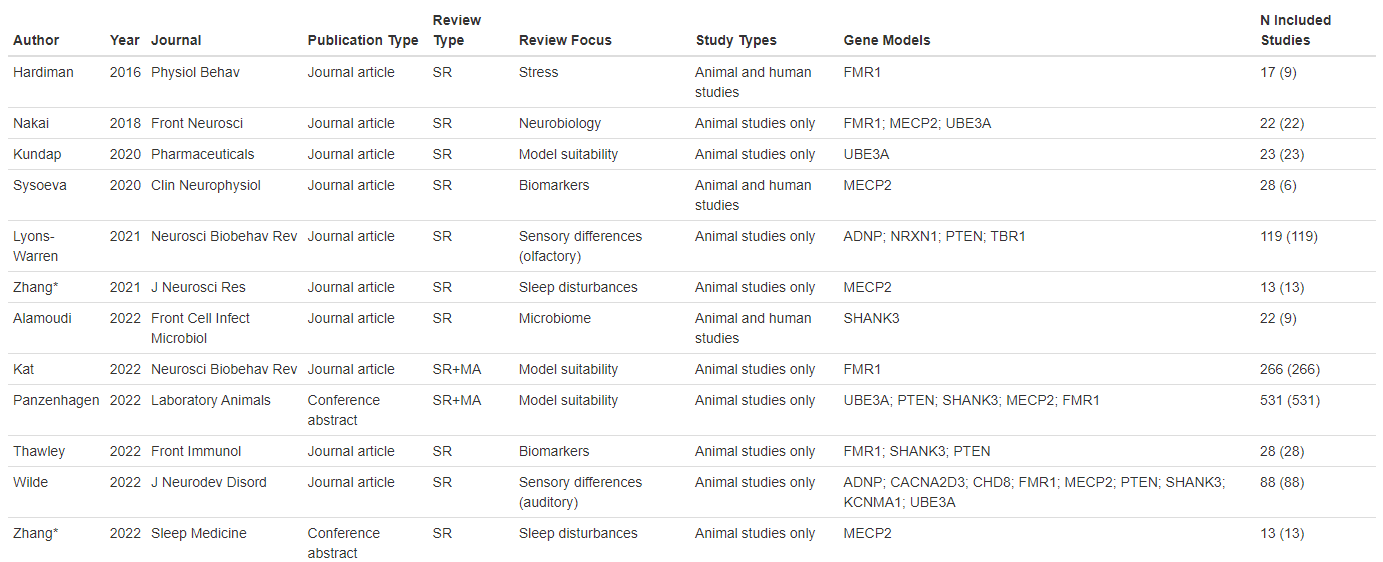 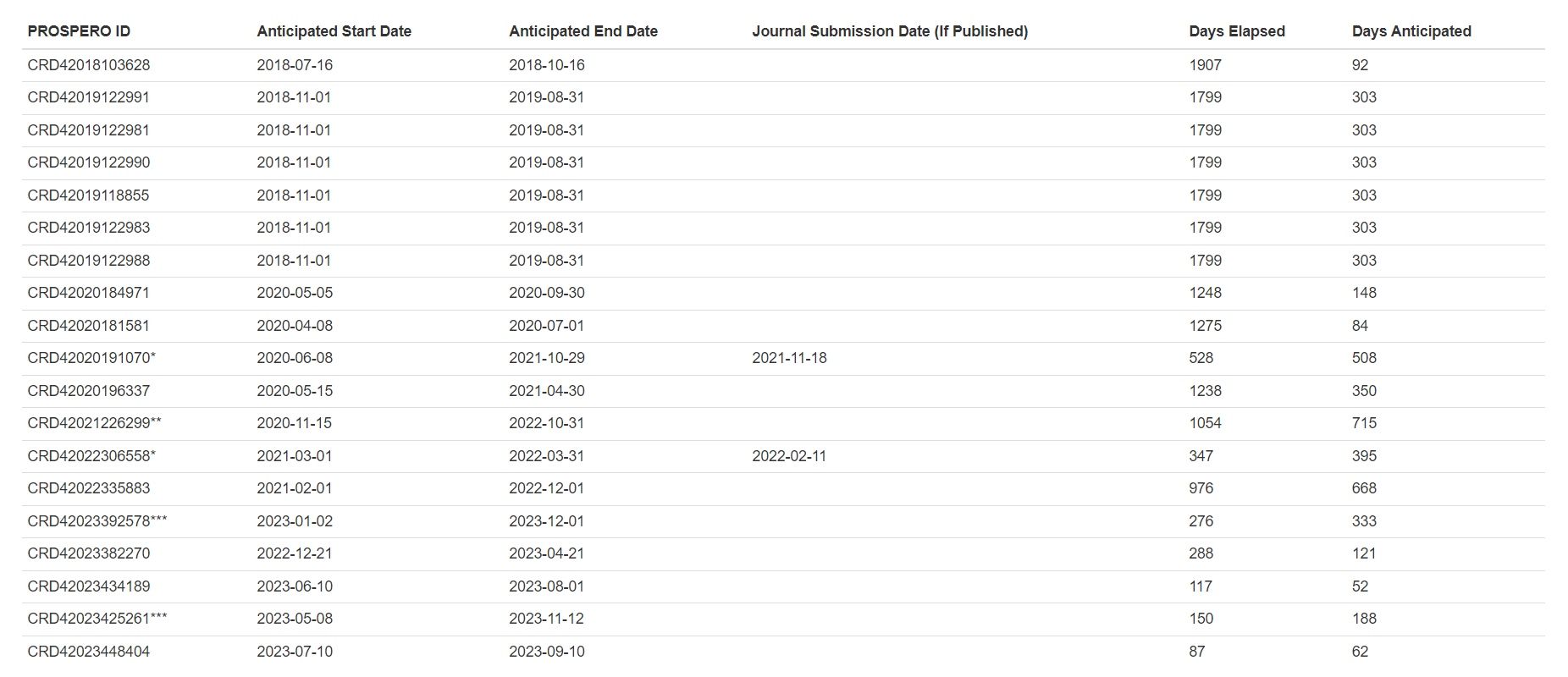 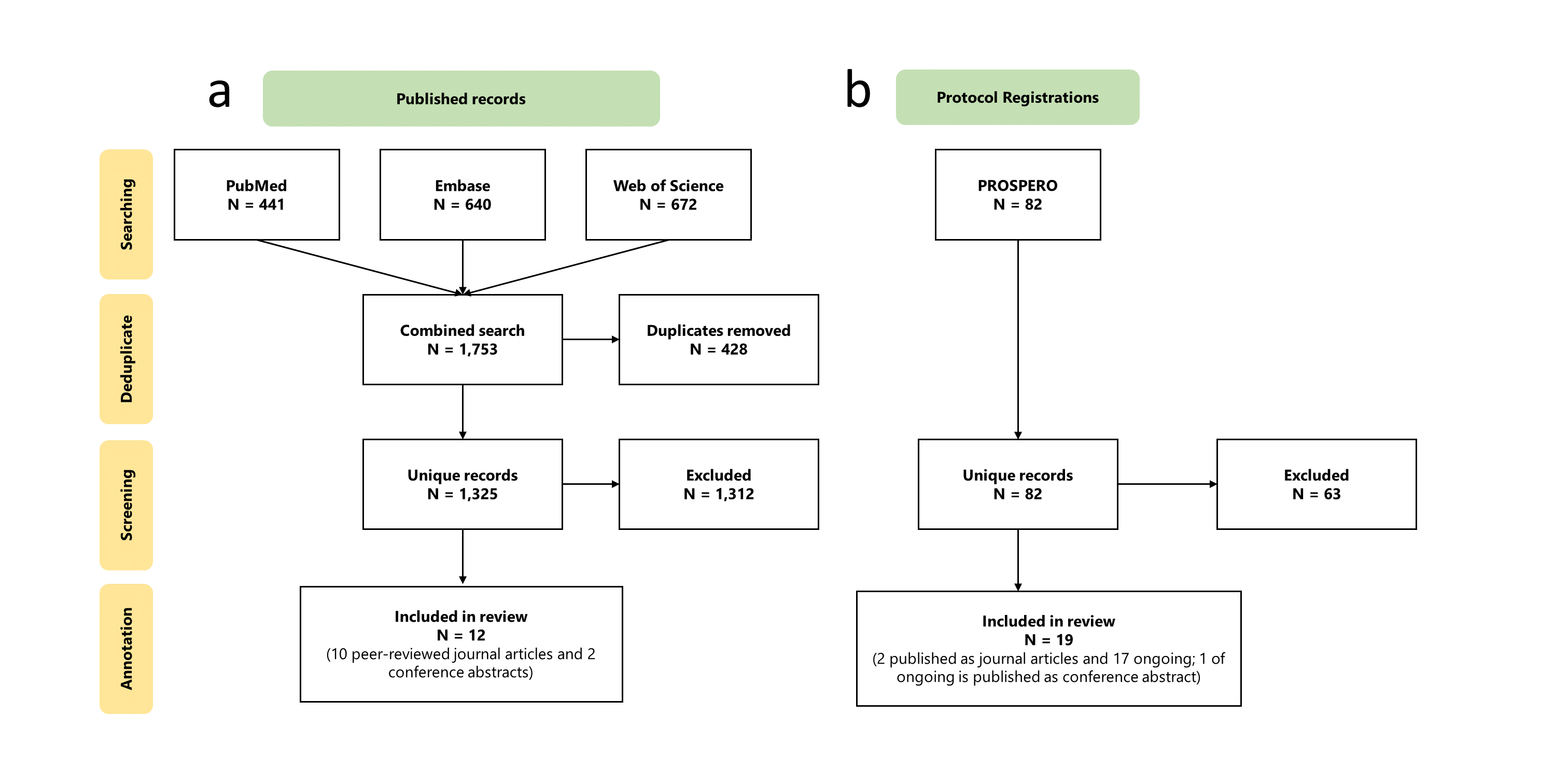 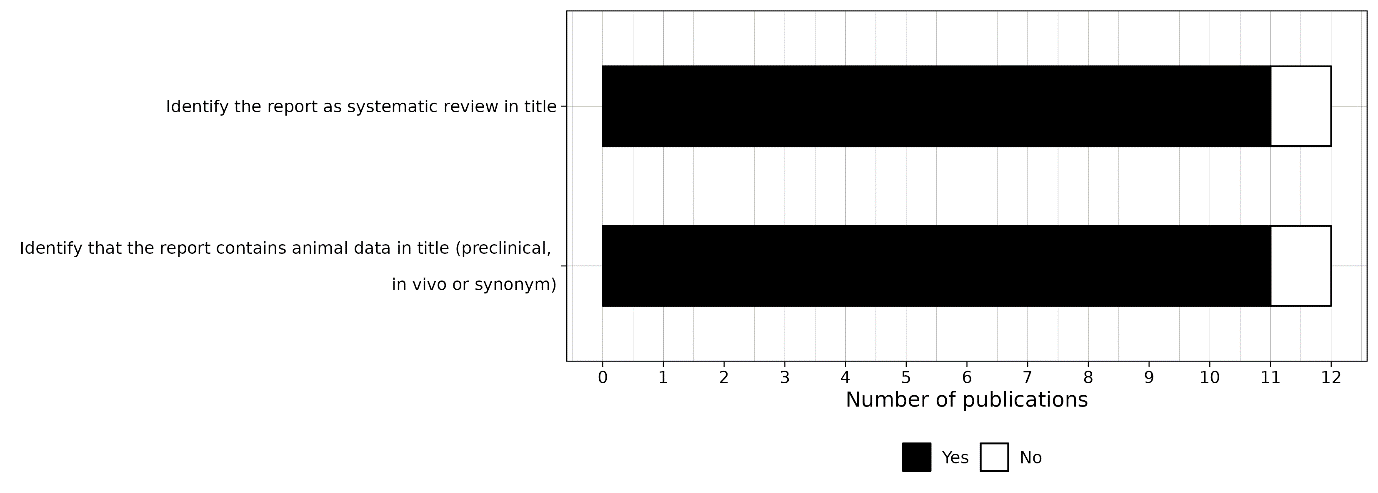 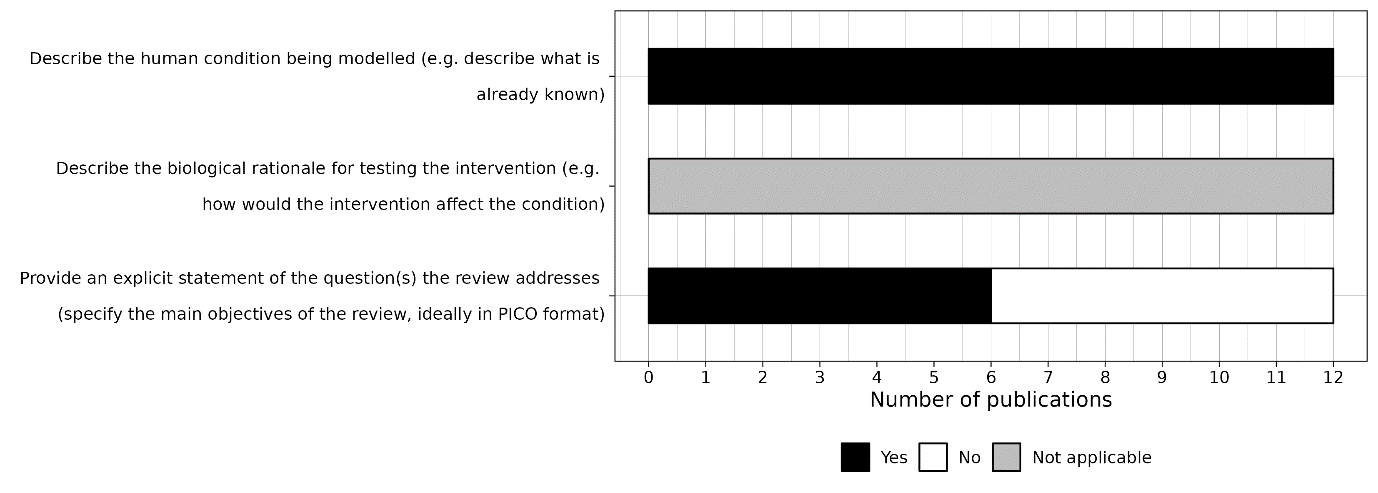 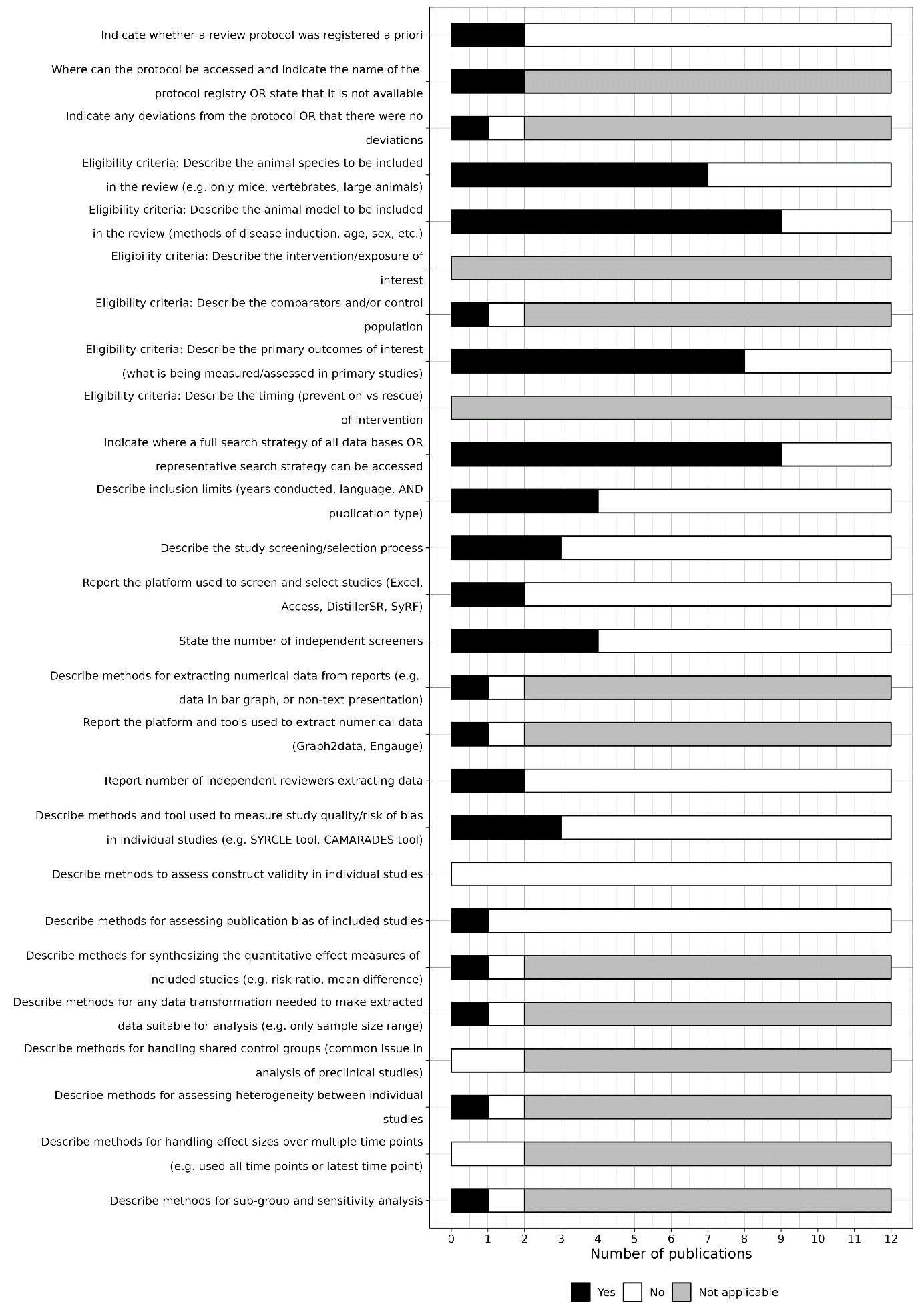 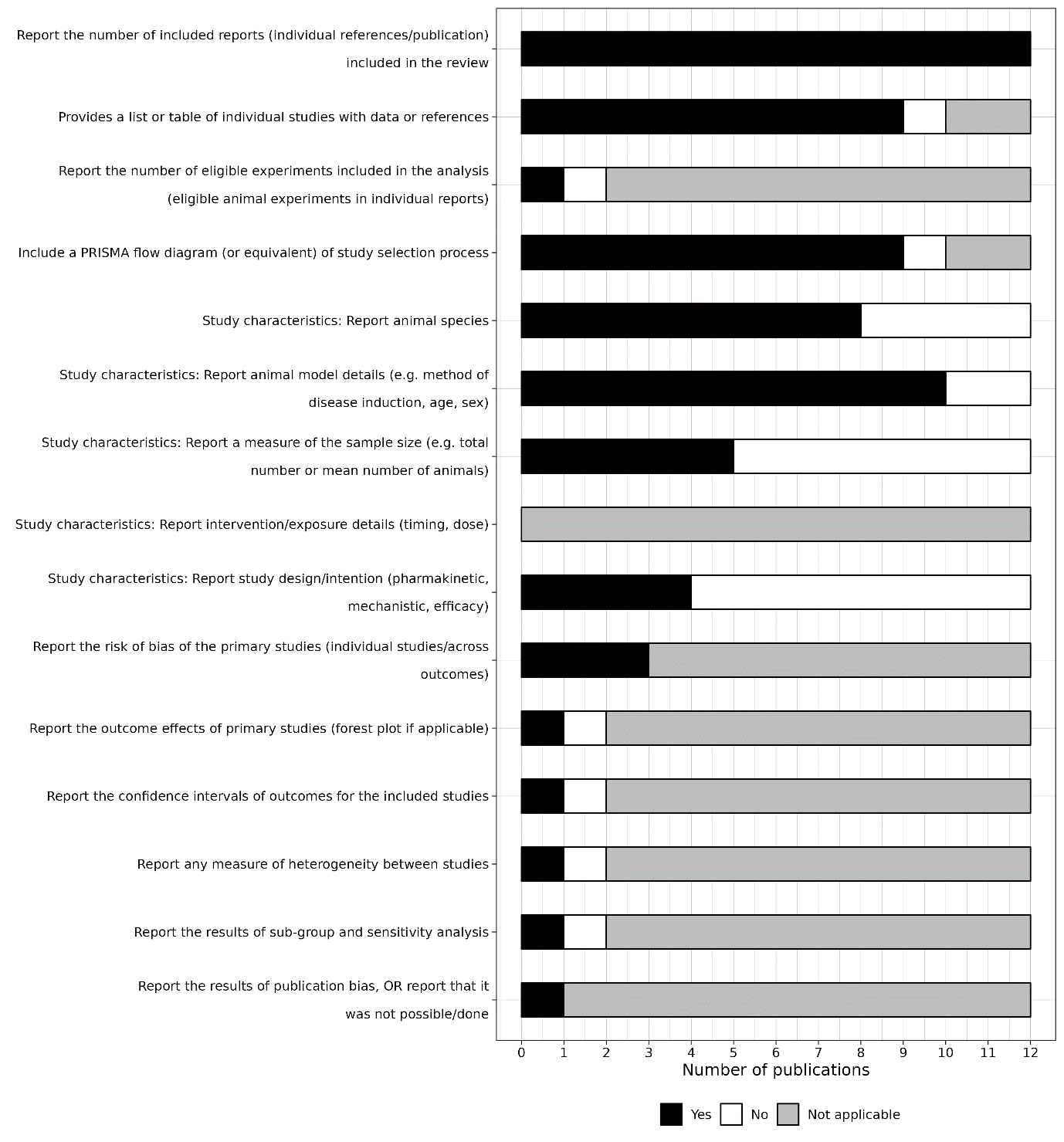 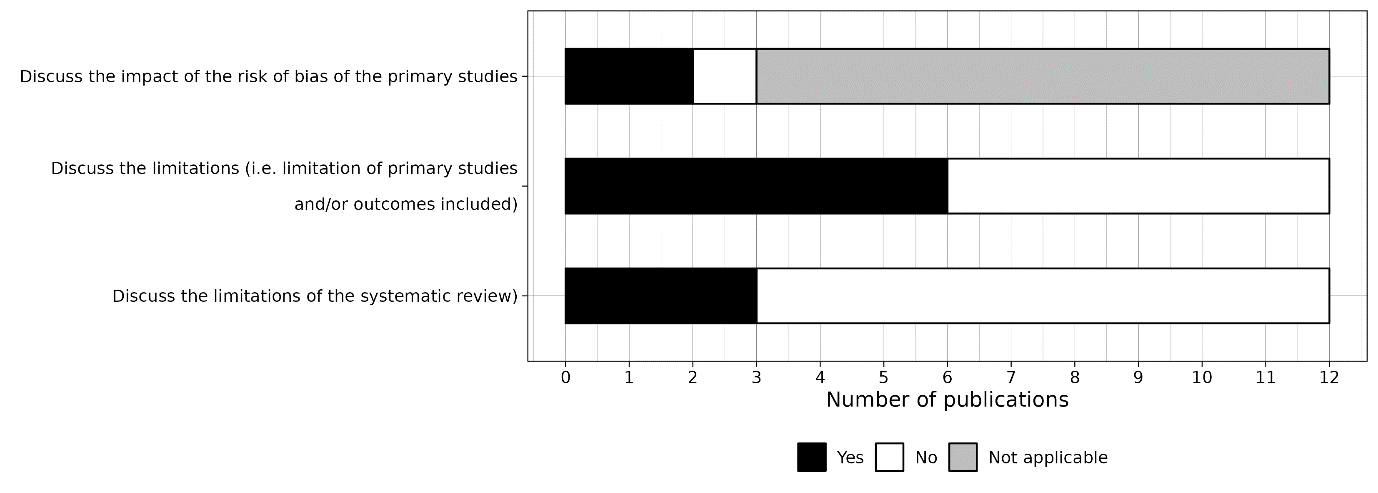 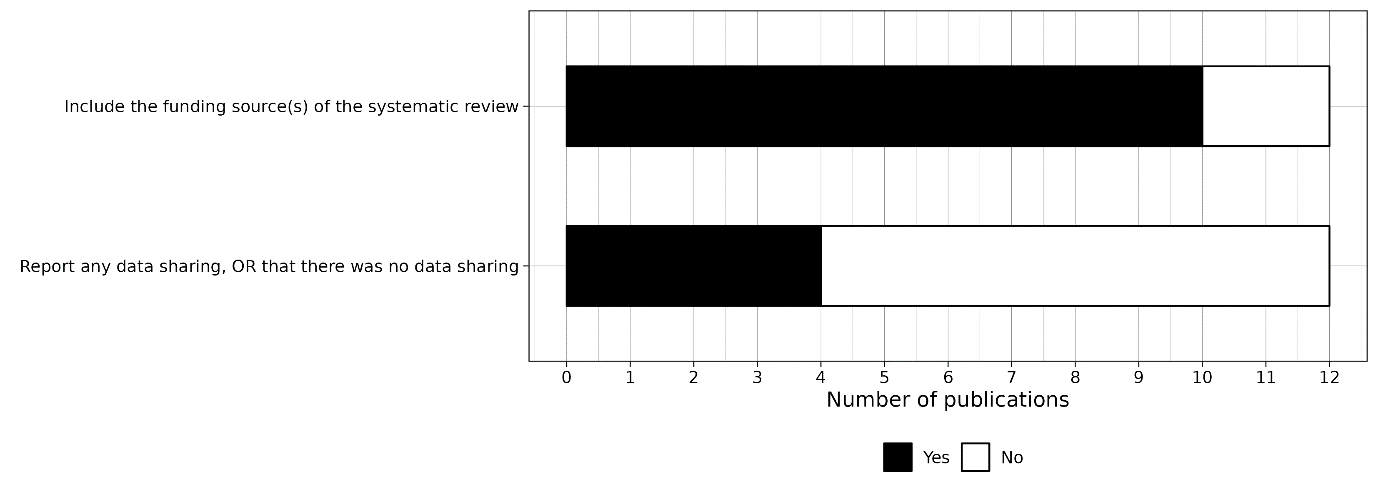 AppendicesAppendix 1: Final full search termsAnimal models search terms are taken from van der Mierden et al. (2022) and systematic review search terms are taken from Langendam et al. (2021).Appendix 2: Checklist to assess the state of reporting within preclinical systematic reviewsThis checklist is taken from Hunniford et al., 2021.ReferencesBahor Z, Liao J, Currie G, et al. Development and uptake of an online systematic review platform: the early years of the CAMARADES Systematic Review Facility (SyRF)BMJ Open Science 2021;5:e100103. DOI: 10.1136/bmjos-2020-100103Brunet T, Jech R, Brugger M, Kovacs R, Alhaddad B, Leszinski G, Riedhammer KM, Westphal DS, Mahle I, Mayerhanser K, Skorvanek M, Weber S, Graf E, Berutti R, Necpál J, Havránková P, Pavelekova P, Hempel M, Kotzaeridou U, Hoffmann GF, Leiz S, Makowski C, Roser T, Schroeder SA, Steinfeld R, Strobl-Wildemann G, Hoefele J, Borggraefe I, Distelmaier F, Strom TM, Winkelmann J, Meitinger T, Zech M, Wagner M. De novo variants in neurodevelopmental disorders-experiences from a tertiary care center. Clin Genet. 2021 Jul;100(1):14-28. doi: 10.1111/cge.13946. Epub 2021 Mar 1. PMID: 33619735.de Vries RBM, Hooijmans CR, Langendam MW, van Luijk J, Leenaars M, Ritskes-Hoitinga M, Wever KE. A protocol format for the preparation, registration and publication of systematic reviews of animal intervention studies. Evidence-based Preclinical Medicine. 2015;2: 1-9 e00007. DOI: 10.1002/ebm2.7de Vries RB, Wever KE, Avey MT, Stephens ML, Sena ES, Leenaars M. The usefulness of systematic reviews of animal experiments for the design of preclinical and clinical studies. ILAR J. 2014; 55 (3):427–37. DOI: 10.1093/ilar/ilu043Egger, Matthias, George Davey Smith, and Douglas Altman, eds. Systematic reviews in health care: meta-analysis in context. John Wiley & Sons, 2008.Hooijmans CR, Rovers MM, de Vries RB, Leenaars M, Ritskes-Hoitinga M, Langendam MW. SYRCLE's risk of bias tool for animal studies. BMC Med Res Methodol. 2014 Mar 26;14:43. doi: 10.1186/1471-2288-14-43Hunniford VT, Montroy J, Fergusson DA, Avey MT, Wever KE, McCann SK, Foster M, Fox G, Lafreniere M, Ghaly M, Mannell S, Godwinska K, Gentles A, Selim S, MacNeil J, Sikora L, Sena ES, Page MJ, Macleod M, Moher D, Lalu MM. Epidemiology and reporting characteristics of preclinical systematic reviews. PLoS Biol. 2021 May 5;19(5):e3001177. DOI: 10.1371/journal.pbio.3001177Langendam MW, Magnuson K, Williams AR, Walker VK, Howdeshell KL, Rooney AA, Hooijmans CR. Developing a database of systematic reviews of animal studies. Regulatory Toxicology and Pharmacology. 2021;123:104940. DOI: 10.1016/j.yrtph.2021.104940Macleod MR, O'Collins T, Howells DW, Donnan GA. Pooling of animal experimental data reveals influence of study design and publication bias. Stroke. 2004 May;35(5):1203-8. DOI: 10.1161/01.STR.0000125719.25853.20McCann S.K., et al. Systematic Review and Meta-Analysis of the Efficacy of Interleukin-1 Receptor Antagonist in Animal Models of Stroke: an Update. Transl. Stroke Res. 2016;7:395-406. DOI: 10.1007/s12975-016-0489-z Mueller KF, Briel M, Strech D, Meerpohl JJ, Lang B, Motschall E, et al. Dissemination bias in systematic reviews of animal research: a systematic review. PLoS ONE. 2014; 9(12):e116016. Epub 2014/12/30. DOI: 10.1371/journal.pone.0116016Pankevich, Diana E., Theresa M. Wizemann, and Bruce M. Altevogt. Improving the utility and translation of animal models for nervous system disorders: workshop summary. National Academies Press, 2013.Plint AC, Moher D, Morrison A, Schulz K, Altman DG, Hill C, Gaboury I. Does the CONSORT checklist improve the quality of reports of randomised controlled trials? A systematic review. Med J Aust. 2006 Sep 4;185(5):263-7. doi: 10.5694/j.1326-5377.2006.tb00557.xRamirez, F.D., et al. Methodological Rigor in Preclinical Cardiovascular Studies. Circ. Res. 2017;120:1916-1926. DOI: 10.1161/CIRCRESAHA.117.310628Satterstrom FK, Kosmicki JA, Wang J, Breen MS, De Rubeis S, An JY, Peng M, Collins R, Grove J, Klei L, Stevens C, Reichert J, Mulhern MS, Artomov M, Gerges S, Sheppard B, Xu X, Bhaduri A, Norman U, Brand H, Schwartz G, Nguyen R, Guerrero EE, Dias C; Autism Sequencing Consortium; iPSYCH-Broad Consortium, Betancur C, Cook EH, Gallagher L, Gill M, Sutcliffe JS, Thurm A, Zwick ME, Børglum AD, State MW, Cicek AE, Talkowski ME, Cutler DJ, Devlin B, Sanders SJ, Roeder K, Daly MJ, Buxbaum JD. Large-Scale Exome Sequencing Study Implicates Both Developmental and Functional Changes in the Neurobiology of Autism. Cell. 2020 Feb 6;180(3):568-584.e23. doi: 10.1016/j.cell.2019.12.036. Epub 2020 Jan 23. PMID: 31981491; PMCID: PMC7250485.Silverman JL, Thurm A, Ethridge SB, Soller MM, Petkova SP, Abel T, Bauman MD, Brodkin ES, Harony-Nicolas H, Wöhr M, Halladay A. Reconsidering animal models used to study autism spectrum disorder: Current state and optimizing future. Genes Brain Behav. 2022 Jun;21(5):e12803. doi: 10.1111/gbb.12803. Epub 2022 Mar 14. PMID: 35285132; PMCID: PMC9189007.van der Mierden S, Hooijmans CR, Tillema AH, Rehn S, Bleich A, Leenaars CH. Laboratory animals search filter for different literature databases: PubMed, Embase, Web of Science and PsycINFO. Lab Anim. 2022 Jun;56(3):279-286. doi: 10.1177/00236772211045485. Epub 2021 Sep 24. PMID: 34559023; PMCID: PMC9194806.NCBI PubMed search strategyNCBI PubMed search strategy#Search terms1"neurodevelopmental disorders"[MeSH] OR neurodevelopment[TiAb] OR "neurodevelopmental delay"[TiAb] OR intellectual disability[MeSH] OR "intellectual disability"[TiAb] OR "intellectual disabilities"[TiAb] OR epilepsy[MeSH] OR epilepsy[TiAb] OR "autism spectrum disorder"[MeSH] OR ASD[TiAb] OR autism[TiAb] OR autistic[TiAb]2"Fragile X Syndrome"[MeSH] OR "fragile x mental retardation protein"[MeSH] OR "Fragile X Syndrome"[TiAB] OR "fragile x mental retardation protein"[TiAB] OR "FMR1"[TiAB] OR "Rett Syndrome"[MeSH] OR "Methyl-CpG-Binding Protein 2"[MeSH] OR "Rett Syndrome"[TiAB] OR "Methyl-CpG-Binding Protein 2"[TiAB] OR MECP2[TiAb]3"CHD8"[TiAb] OR "SCN2A"[TiAb] OR "SYNGAP1"[TiAb] OR "ADNP"[TiAb] OR "FOXP1"[TiAb] OR "POGZ"[TiAb] OR "ARID1B"[TiAb] OR "SUV420H1"[TiAb] OR "DYRK1A"[TiAb] OR "SLC6A1"[TiAb] OR "GRIN2B"[TiAb] OR "PTEN"[TiAb] OR "SHANK3"[TiAb] OR "MED13L"[TiAb] OR "GIGYF1"[TiAb] OR "CHD2"[TiAb] OR "ANKRD11"[TiAb] OR "ANK2"[TiAb] OR "ASH1L"[TiAb] OR "TLK2"[TiAb] OR "DNMT3A"[TiAb] OR "DEAF1"[TiAb] OR "CTNNB1"[TiAb] OR "KDM6B"[TiAb] OR "DSCAM"[TiAb] OR "SETD5"[TiAb] OR "KCNQ3"[TiAb] OR "SRPR"[TiAb] OR "KDM5B"[TiAb] OR "WAC"[TiAb] OR "SHANK2"[TiAb] OR "NRXN1"[TiAb] OR "TBL1XR1"[TiAb] OR "MYT1L"[TiAb] OR "BCL11A"[TiAb] OR "RORB"[TiAb] OR "RAI1"[TiAb] OR "DYNC1H1"[TiAb] OR "DPYSL2"[TiAb] OR "AP2S1"[TiAb] OR "KMT2C"[TiAb] OR "PAX5"[TiAb] OR "MKX"[TiAb] OR "GABRB3"[TiAb] OR "SIN3A"[TiAb] OR "MBD5"[TiAb] OR "MAP1A"[TiAb] OR "STXBP1"[TiAb] OR "CELF4"[TiAb] OR "PHF12"[TiAb] OR "TBR1"[TiAb] OR "PPP2R5D"[TiAb] OR "TM9SF4"[TiAb] OR "PHF21A"[TiAb] OR "PRR12"[TiAb] OR "SKI"[TiAb] OR "ASXL3"[TiAb] OR "SPAST"[TiAb] OR "SMARCC2"[TiAb] OR "TRIP12"[TiAb] OR "CREBBP"[TiAb] OR "TCF4"[TiAb] OR "CACNA1E"[TiAb] OR "GNAI1"[TiAb] OR "TCF20"[TiAb] OR "FOXP2"[TiAb] OR "NSD1"[TiAb] OR "TCF7L2"[TiAb] OR "LDB1"[TiAb] OR "EIF3G"[TiAb] OR "PHF2"[TiAb] OR "KIAA0232"[TiAb] OR "VEZF1"[TiAb] OR "GFAP"[TiAb] OR "IRF2BPL"[TiAb] OR "ZMYND8"[TiAb] OR "SATB1"[TiAb] OR "RFX3"[TiAb] OR "SCN1A"[TiAb] OR "PPP5C"[TiAb] OR "TRIM23"[TiAb] OR "TRAF7"[TiAb] OR "ELAVL3"[TiAb] OR "GRIA2"[TiAb] OR "LRRC4C"[TiAb] OR "CACNA2D3"[TiAb] OR "NUP155"[TiAb] OR "KMT2E"[TiAb] OR "NR3C2"[TiAb] OR "NACC1"[TiAb] OR "PTK7"[TiAb] OR "PPP1R9B"[TiAb] OR "GABRB2"[TiAb] OR "HDLBP"[TiAb] OR "TAOK1"[TiAb] OR "UBR1"[TiAb] OR "TEK"[TiAb] OR "KCNMA1"[TiAb] OR "CORO1A"[TiAb] OR "HECTD4"[TiAb] OR "NCOA1"[TiAb] OR "DIP2A"[TiAb]4#1 OR #2 OR #35(animal experimentation[MeSH] OR models, animal[MeSH] OR Animals[Mesh:noexp]  OR animal population groups [MeSH] OR chordata[MeSH Terms:noexp] OR vertebrates[MeSH Terms:noexp] OR amphibians[MeSH] OR birds[MeSH] OR fishes[MeSH] OR reptiles[MeSH] OR mammals[MeSH Terms:noexp] OR primates[MeSH Terms:noexp] OR eutheria[MeSH Terms:noexp] OR artiodactyla[MeSH] OR carnivore[MeSH] OR cephalopoda[MeSH] OR cetacea[MeSH] OR chiroptera[MeSH] OR elephants[MeSH] OR hyraxes[MeSH] OR insectivora[MeSH] OR lagomorpha[MeSH] OR marsupialia[MeSH] OR monotremata[MeSH] OR perissodactyla[MeSH] OR Proboscidea Mammal[MeSH Terms:noexp] OR rodentia[MeSH] OR scandentia[MeSH] OR sirenia[MeSH] OR cingulata[MeSH] OR haplorhini[MeSH Terms:noexp] OR strepsirhini[MeSH] OR platyrrhini[MeSH] OR tarsii[MeSH] OR catarrhini[MeSH Terms:noexp] OR cercopithecidae[MeSH] OR hylobatidae[MeSH] OR hominidae[MeSH Terms:noexp] OR gorilla gorilla[MeSH] OR pan paniscus[MeSH] OR pan troglodytes[MeSH] OR pongo[MeSH]) OR ((rat[tiab] OR rats[tiab] OR animal[tiab] OR animals[tiab] OR mice[tiab] OR in vivo[tiab] OR mouse[tiab] OR rabbit[tiab] OR rabbits[tiab] OR murine[tiab] OR pig[tiab] OR pigs[tiab] OR dog[tiab] OR dogs[tiab] OR bovine[tiab] OR fish[tiab] OR vertebrate[tiab] OR vertebrates[tiab] OR cat[tiab] OR cats[tiab] OR rodent[tiab] OR rodents[tiab] OR mammal[tiab] OR mammals[tiab] OR chicken[tiab] OR chickens[tiab] OR monkey[tiab] OR monkeys[tiab] OR sheep[tiab] OR canine[tiab] OR canines[tiab] OR porcine[tiab] OR cattle[tiab] OR bird[tiab] OR birds[tiab] OR hamster[tiab] OR hamsters[tiab] OR primate[tiab] OR primates[tiab] OR cow[tiab] OR cows[tiab] OR chick[tiab] OR horse[tiab] OR horses[tiab] OR avian[tiab] OR avians[tiab] OR calf[tiab] OR swine[tiab] OR swines[tiab] OR xenopus[tiab] OR turkeys[tiab] OR bear[tiab] OR bears[tiab] OR frog[tiab] OR frogs[tiab] OR zebrafish[tiab] OR goat[tiab] OR goats[tiab] OR equine[tiab] OR calves[tiab] OR poultry[tiab] OR macaque[tiab] OR macaques[tiab] OR mole[tiab] OR moles[tiab] OR ovine[tiab] OR lamb[tiab] OR lambs[tiab] OR fishes[tiab] OR diptera[tiab] OR amphibian[tiab] OR amphibians[tiab] OR snake[tiab] OR snakes[tiab] OR ruminant[tiab] OR ruminants[tiab] OR hen[tiab] OR hens[tiab] OR piglet[tiab] OR piglets[tiab] OR feline[tiab] OR felines[tiab] OR simian[tiab] OR simians[tiab] OR laevis[tiab] OR trout[tiab] OR trouts[tiab] OR teleost[tiab] OR teleosts[tiab] OR salmon[tiab] OR salmons[tiab] OR seal[tiab] OR seals[tiab] OR bull[tiab] OR bulls[tiab]OR ewe[tiab] OR ewes[tiab] OR hedgehog[tiab] OR hedgehogs[tiab] OR macaca[tiab] OR macacas[tiab] OR proteus[tiab] OR pigeon[tiab] OR pigeons[tiab] OR bat[tiab] OR bats[tiab] OR duck[tiab] OR ducks[tiab] OR chimpanzee[tiab] OR chimpanzees[tiab] OR baboon[tiab] OR baboons[tiab] OR deer[tiab] OR rana[tiab] OR ranas[tiab] OR carp[tiab] OR carps[tiab] OR heifer[tiab] OR swallow[tiab] OR swallows[tiab] OR lizard[tiab] OR lizards[tiab] OR canis[tiab] OR sow[tiab] OR sows[tiab] OR cynomolgus[tiab] OR quail[tiab] OR quails[tiab] OR reptile[tiab] OR reptiles[tiab] OR turtle[tiab] OR turtles[tiab] OR buffalo[tiab] OR gerbil[tiab] OR gerbils[tiab] OR boar[tiab] OR boars[tiab] OR squirrel[tiab] OR squirrels[tiab] OR oncorhynchus[tiab] OR mus[tiab] OR toad[tiab] OR toads[tiab] OR fowl[tiab] OR fowls[tiab] OR rerio[tiab] OR danio[tiab] OR ara[tiab] OR aras[tiab] OR musculus[tiab] OR tadpole[tiab] OR tadpoles[tiab] OR mulatta[tiab] OR salmo[tiab] OR ram[tiab] OR eagle[tiab] OR eagles[tiab] OR ferret[tiab] OR ferrets[tiab] OR goldfish[tiab] OR catfish[tiab] OR whale[tiab] OR whales[tiab] OR fox[tiab] OR foxes[tiab] OR ape[tiab] OR apes[tiab] OR elephant[tiab] OR elephants[tiab] OR bos[tiab] OR marmoset[tiab] OR marmosets[tiab] OR cod[tiab] OR cods[tiab] OR shark[tiab] OR sharks[tiab] OR wolf[tiab] OR eel[tiab] OR eels[tiab] OR auratus[tiab] OR rattus[tiab] OR zebra[tiab] OR zebras[tiab] OR tilapia[tiab] OR tilapias[tiab] OR gilt[tiab] OR camel[tiab] OR camels[tiab] OR squid[tiab] OR gallus[tiab] OR marsupial[tiab] OR marsupials[tiab] OR vole[tiab] OR voles[tiab] OR fascicularis[tiab] OR ovis[tiab] OR salmonid[tiab] OR salmonids[tiab] OR tiger[tiab] OR tigers[tiab] OR dolphin[tiab] OR dolphins[tiab] OR robin[tiab] OR robins[tiab] OR carpio[tiab] OR opossum[tiab] OR opossums[tiab] OR cyprinus[tiab] OR salamander[tiab] OR salamanders[tiab] OR felis[tiab]OR mink[tiab] OR minks[tiab] OR swan[tiab] OR swans[tiab] OR norvegicus[tiab] OR bufo[tiab] OR torpedo[tiab] OR bass[tiab] OR lamprey[tiab] OR lampreys[tiab] OR sus[tiab] OR python[tiab] OR pythons[tiab] OR tetrapod[tiab] OR tetrapods[tiab] OR shrew[tiab]OR shrews[tiab] OR lion[tiab] OR lions[tiab] OR hog[tiab] OR hogs[tiab] OR songbird[tiab] OR songbirds[tiab] OR oreochromis[tiab] OR starling[tiab] OR starlings[tiab] OR caprine[tiab] OR carassius[tiab] OR owl[tiab] OR owls[tiab] OR newt[tiab] OR newts[tiab] OR papio[tiab] OR scrofa[tiab] OR hare[tiab] OR hares[tiab] OR gorilla[tiab] OR gorillas[tiab] OR flounder[tiab] OR flounders[tiab] OR goose[tiab] OR herring[tiab] OR herrings[tiab] OR therian[tiab] OR buffaloes[tiab] OR canary[tiab] OR sparrow[tiab] OR sparrows[tiab] OR microtus[tiab] OR octopus[tiab] OR troglodytes[tiab] OR tuna[tiab] OR amphibia[tiab] OR chinchilla[tiab] OR chinchillas[tiab] OR ide[tiab] OR oryzias[tiab] OR cervus[tiab] OR kangaroo[tiab] OR kangaroos[tiab] OR armadillo[tiab] OR armadillos[tiab] OR callithrix[tiab] OR pan troglodytes[tiab] OR saimiri[tiab] OR cichlid[tiab] OR cichlids[tiab] OR donkey[tiab] OR donkeys[tiab] OR bream[tiab] OR char[tiab] OR chars[tiab] OR finch[tiab] OR raccoon[tiab] OR raccoons[tiab] OR bothrops[tiab] OR anguilla[tiab] OR perch[tiab] OR cricetus[tiab] OR seabird[tiab] OR seabirds[tiab] OR buck[tiab] OR bucks[tiab] OR naja[tiab] OR coturnix[tiab] OR salmonids[tiab] OR geese[tiab] OR minnow[tiab] OR minnows[tiab] OR raptor[tiab] OR raptors[tiab] OR merione[tiab] OR meriones[tiab] OR rodentia[tiab] OR elaphus[tiab] OR amniote[tiab] OR amniotes[tiab] OR elasmobranch[tiab] OR emu[tiab] OR emus[tiab] OR peromyscus[tiab] OR hominid[tiab] OR hominids[tiab] OR bubalus[tiab] OR crotalus[tiab] OR gull[tiab] OR gulls[tiab] OR anas[tiab] OR anura[tiab] OR lemur[tiab] OR lemurs[tiab] OR crow[tiab] OR crows[tiab] OR camelus[tiab] OR gibbon[tiab] OR gibbons[tiab] OR waterfowl[tiab] OR parrot[tiab] OR parrots[tiab] OR eels[tiab] OR cob[tiab] OR stickleback[tiab] OR sticklebacks[tiab] OR columba[tiab] OR mesocricetus[tiab] OR ambystoma[tiab] OR raven[tiab] OR ravens[tiab] OR gadus[tiab] OR penguin[tiab] OR penguins[tiab] OR orangutan[tiab] OR orangutans[tiab] OR sturgeon[tiab] OR sturgeons[tiab] OR cuniculus[tiab] OR aves[tiab] OR virginianus[tiab] OR cephalopod[tiab] OR cephalopods[tiab] OR cebus[tiab] OR sparus[tiab] OR tortoise[tiab] OR tortoises[tiab] OR guttata[tiab] OR morhua[tiab] OR unguiculatus[tiab] OR dogfish[tiab] OR vulpes[tiab] OR mallard[tiab] OR mallards[tiab] OR apodemus[tiab] OR alligator[tiab] OR alligators[tiab] OR oryctolagus[tiab] OR llama[tiab] OR llamas[tiab] OR reindeer[tiab] OR mustela[tiab] OR duckling[tiab] OR ducklings[tiab] OR wolves[tiab] OR sander[tiab] OR amazona[tiab] OR zebu[tiab] OR badger[tiab] OR badgers[tiab] OR dove[tiab] OR doves[tiab] OR ictalurus[tiab] OR capra[tiab] OR capras[tiab] OR equus[tiab] OR camelid[tiab] OR camelids[tiab] OR poecilia[tiab] OR mule[tiab] OR mules[tiab] OR perciformes[tiab] OR salvelinus[tiab] OR labrax[tiab] OR cyprinidae[tiab] OR ariidae[tiab] OR crocodile[tiab] OR crocodiles[tiab] OR fundulus[tiab] OR dicentrarchus[tiab] OR clarias[tiab] OR cercopithecus[tiab] OR chiroptera[tiab] OR alpaca[tiab] OR alpacas[tiab] OR pike[tiab] OR pikes[tiab] OR paralichthys[tiab] OR puma[tiab] OR pumas[tiab] OR didelphis[tiab] OR pisces[tiab] OR macropus[tiab] OR triturus[tiab] OR bison[tiab] OR bisons[tiab] OR epinephelus[tiab] OR gasterosteus[tiab] OR panthera[tiab] OR acipenser[tiab] OR mackerel[tiab] OR mackerels[tiab] OR tamarin[tiab] OR tamarins[tiab] OR ostrich[tiab] OR anolis[tiab] OR vervet[tiab] OR vervets[tiab] OR wallaby[tiab] OR glareolus[tiab] OR beaver[tiab] OR beavers[tiab] OR dromedary[tiab] OR catus[tiab] OR killifish[tiab] OR pimephales[tiab] OR promelas[tiab] OR aotus[tiab] OR phoca[tiab] OR panda[tiab] OR pandas[tiab] OR porpoise[tiab] OR porpoises[tiab] OR myotis[tiab] OR yak[tiab] OR yaks[tiab] OR agkistrodon[tiab] OR vipera[tiab] OR otter[tiab] OR otters[tiab] OR turbot[tiab] OR turbots[tiab] OR squamate[tiab] OR carnivora[tiab] OR mullet[tiab] OR mullets[tiab] OR hawk[tiab] OR hawks[tiab] OR taeniopygia[tiab] OR seahorse[tiab] OR seahorses[tiab] OR poecilia reticulata[tiab] OR falcon[tiab] OR falcons[tiab] OR prosimian[tiab] OR prosimians[tiab] OR parus[tiab] OR perca[tiab] OR fingerling[tiab] OR fingerlings[tiab] OR antelope[tiab] OR antelopes[tiab] OR tupaia[tiab] OR passeriformes[tiab] OR sepia[tiab] OR saguinus[tiab] OR coyote[tiab] OR coyotes[tiab] OR pongo[tiab] OR meleagris[tiab] OR reptilia[tiab] OR lepus[tiab] OR psittacine[tiab] OR hagfish[tiab] OR warbler[tiab] OR warblers[tiab] OR russell's viper[tiab] OR russell's vipers[tiab] OR smolt[tiab] OR smolts[tiab] OR budgerigar[tiab] OR sardine[tiab] OR sardines[tiab] OR cavia[tiab] OR cavias[tiab] OR hyla[tiab] OR pleurodeles[tiab] OR siluriformes[tiab] OR great tit[tiab] OR great tits[tiab] OR guppy[tiab] OR bonobo[tiab] OR bonobos[tiab] OR rutilus[tiab] OR trichosurus[tiab] OR muridae[tiab] OR phodopus[tiab] OR channa[tiab] OR squalus[tiab] OR lynx[tiab] OR sturnus[tiab] OR petromyzon[tiab] OR vitulina[tiab] OR monodelphis[tiab] OR cuttlefish[tiab] OR adder[tiab] OR adders[tiab] OR lepomis[tiab] OR canaria[tiab] OR gambusia[tiab] OR guppies[tiab] OR xiphophorus[tiab] OR flatfish[tiab] OR koala[tiab] OR koalas[tiab] OR labeo[tiab] OR stingray[tiab] OR stingrays[tiab] OR chelonia[tiab] OR lampetra[tiab] OR spermophilus[tiab] OR crocodilian[tiab] OR passer domesticus[tiab] OR sciurus[tiab] OR artiodactyla[tiab] OR ranidae[tiab] OR corvus[tiab] OR necturus[tiab] OR platypus[tiab] OR canaries[tiab] OR bovid[tiab] OR lagopus[tiab] OR trimeresurus[tiab] OR gariepinus[tiab] OR marten[tiab] OR martens[tiab] OR drosophilidae[tiab] OR mugil[tiab] OR sunfish[tiab] OR porcellus[tiab] OR cypriniformes[tiab] OR alouatta[tiab] OR scophthalmus[tiab] OR anser[tiab] OR electrophorus[tiab] OR putorius[tiab] OR iguana[tiab] OR iguanas[tiab] OR lama[tiab] OR lamas[tiab] OR takifugu[tiab] OR circus[tiab] OR eptesicus[tiab] OR flycatcher[tiab] OR galago[tiab] OR galagos[tiab] OR trachemys[tiab] OR lungfish[tiab] OR characiformes[tiab] OR shorebird[tiab] OR shorebirds[tiab] OR giraffe[tiab] OR giraffes[tiab] OR micropterus[tiab] OR scyliorhinus[tiab] OR cichlidae[tiab] OR loligo[tiab] OR porcupine[tiab] OR porcupines[tiab] OR chub[tiab] OR chubs[tiab] OR solea[tiab] OR pleuronectes[tiab] OR hylidae[tiab] OR viperidae[tiab] OR echis[tiab] OR sorex[tiab] OR anchovy[tiab] OR lagomorph[tiab] OR ostriches[tiab] OR vulture[tiab] OR vultures[tiab] OR whitefish[tiab] OR araneus[tiab] OR jird[tiab] OR jirds[tiab] OR tern[tiab] OR esox[tiab] OR drake[tiab] OR drakes[tiab] OR elapidae[tiab] OR gallopavo[tiab] OR chordata[tiab] OR myodes[tiab] OR caretta[tiab] OR serinus[tiab] OR grouse[tiab] OR misgurnus[tiab] OR meles[tiab] OR blackbird[tiab]OR blackbirds[tiab] OR coregonus[tiab] OR bobwhite[tiab] OR bobwhites[tiab] OR heteropneustes[tiab] OR mammoth[tiab] OR mammoths[tiab] OR turdus[tiab] OR rhinella[tiab] OR ateles[tiab] OR characidae[tiab] OR clupea[tiab] OR bungarus [tiab] OR brill[tiab] OR struthio camelus[tiab] OR sloth[tiab] OR sloths[tiab] OR pteropus[tiab] OR sculpin[tiab] OR anthropoids[tiab] OR pollock[tiab] OR pollocks[tiab] OR morone[tiab] OR pan paniscus[tiab] OR litoria[tiab] OR chipmunk[tiab] OR chipmunks[tiab] OR balaenoptera[tiab] OR marmota[tiab] OR melopsittacus[tiab] OR hyrax[tiab] OR lemming[tiab] OR lemmings[tiab] OR halibut[tiab] OR hylobates[tiab] OR lates[tiab] OR caiman[tiab] OR caimans[tiab] OR sigmodon[tiab] OR stenella[tiab] OR barbel[tiab] OR barbels[tiab] OR sterna[tiab] OR parakeet[tiab] OR parakeets[tiab] OR phocoena[tiab] OR leptodactylus[tiab] OR canidae[tiab] OR buteo[tiab] OR harengus[tiab] OR gopher[tiab] OR gophers[tiab] OR marmot[tiab] OR marmots[tiab] OR gosling[tiab] OR goslings[tiab] OR platichthys[tiab] OR gar[tiab] OR gars[tiab] OR sebastes[tiab] OR marsupialia[tiab] OR notophthalmus[tiab] OR gazelle[tiab] OR gazelles[tiab] OR insectivora[tiab] OR paridae[tiab] OR felidae[tiab] OR russula[tiab] OR galliformes[tiab] OR bombina[tiab] OR colobus [tiab] OR echidna[tiab] OR echidnas[tiab] OR seabass[tiab] OR syncerus[tiab] OR plaice[tiab] OR blue tit[tiab] OR blue tits[tiab] OR pagrus[tiab] OR catfishes[tiab] OR cetacea[tiab] OR barbus[tiab] OR cygnus[tiab] OR ficedula[tiab] OR chamois[tiab] OR colubridae[tiab] OR perches[tiab] OR coelacanth[tiab] OR fitch[tiab] OR urodela[tiab] OR cynops[tiab] OR martes[tiab] OR halichoerus[tiab] OR aix[tiab] OR salmonidae[tiab] OR leuciscus[tiab] OR magpie[tiab] OR magpies[tiab] OR silurus[tiab] OR whiting[tiab] OR whitings[tiab] OR anseriformes[tiab] OR colinus[tiab] OR rhea[tiab] OR chlorocebus[tiab] OR octodon[tiab] OR acinonyx[tiab] OR mouflon[tiab] OR mouflons[tiab] OR ibex[tiab] OR tetraodon[tiab] OR bufonidae[tiab] OR equidae[tiab] OR jackal[tiab] OR cephalopoda[tiab] OR dendroaspis[tiab] OR glama[tiab] OR muskrat[tiab] OR muskrats[tiab] OR sable[tiab] OR sables[tiab] OR wildebeest[tiab] OR streptopelia[tiab] OR albifrons[tiab] OR vespertilionidae[tiab] OR woodpecker[tiab] OR woodpeckers[tiab] OR muntjac[tiab] OR muntjacs[tiab] OR archosaur[tiab] OR branta[tiab] OR cricetulus[tiab] OR megalobrama[tiab] OR poeciliidae[tiab] OR desmodus[tiab] OR snakehead[tiab] OR snakeheads[tiab] OR tench[tiab] OR teal[tiab] OR teals[tiab] OR bandicoot[tiab] OR bandicoots[tiab] OR apteronotus[tiab] OR phyllostomidae[tiab] OR crocidura[tiab] OR buzzard[tiab] OR buzzards[tiab] OR larimichthys[tiab] OR cercocebus[tiab] OR pipistrellus[tiab] OR erithacus[tiab] OR impala[tiab] OR impalas[tiab] OR rousettus[tiab] OR haddock[tiab] OR haddocks[tiab] OR tinca[tiab] OR ratite[tiab] OR calidris[tiab] OR cynoglossus[tiab] OR hypophthalmichthys[tiab] OR bullock[tiab] OR bullocks[tiab] OR dromedaries[tiab] OR alectoris[tiab] OR filly[tiab] OR salamandra[tiab] OR cingulata[tiab] OR bitis[tiab] OR grus[tiab] OR ammodytes[tiab] OR macaw[tiab] OR macaws[tiab] OR hypoleuca[tiab] OR sapajus[tiab] OR cyprinodontiformes[tiab] OR hippopotamus[tiab] OR pelophylax[tiab] OR capybara[tiab] OR capybaras[tiab] OR weasel[tiab] OR weasels[tiab] OR cairina[tiab] OR cynomys[tiab] OR lutra[tiab] OR cockatoo[tiab] OR cockatoos[tiab] OR lachesis[tiab] OR lagomorpha[tiab] OR rupicapra[tiab] OR daboia[tiab] OR orang utan[tiab] OR orang utans[tiab] OR platyrrhini[tiab] OR charadriiformes[tiab] OR micrurus[tiab] OR psittaciformes[tiab] OR spalax[tiab] OR loris[tiab] OR mustelidae[tiab] OR sylvilagus[tiab] OR vitticeps[tiab] OR cockatiel[tiab] OR mustelus[tiab] OR cottus[tiab] OR erythrocebus[tiab] OR dipodomys[tiab] OR platessa[tiab] OR callicebus[tiab] OR loricariidae[tiab] OR catostomus[tiab] OR cuneata[tiab] OR cyanistes[tiab] OR cyprinodon[tiab] OR sigmodontinae[tiab] OR elasmobranchii[tiab] OR trichechus[tiab] OR sauropsid[tiab] OR xenarthra[tiab] OR dormouse[tiab] OR perissodactyla[tiab] OR nautilus[tiab] OR cirrhinus[tiab] OR gulo[tiab] OR tragelaphus[tiab] OR merula[tiab] OR numida[tiab] OR sciaenidae[tiab] OR cerastes[tiab] OR sciuridae[tiab] OR gibbosus[tiab] OR octopuses[tiab] OR eland[tiab] OR elands[tiab] OR phyllomedusa[tiab] OR pogona[tiab] OR walrus[tiab] OR agamidae[tiab] OR leptodactylidae[tiab] OR ridibundus[tiab] OR leontopithecus[tiab] OR anteater[tiab] OR anteaters[tiab] OR pelodiscus[tiab] OR cebidae[tiab] OR columbianus[tiab] OR pelteobagrus fulvidraco[tiab] OR hominoidea[tiab] OR mandrillus[tiab] OR zonotrichia leucophrys[tiab] OR agama[tiab] OR gobiocypris[tiab] OR bearded dragon[tiab] OR bearded dragons[tiab] OR sarotherodon[tiab] OR talpa[tiab] OR discoglossus[tiab] OR hagfishes[tiab] OR sphenodon[tiab] OR gudgeon[tiab] OR amphiuma[tiab] OR aythya[tiab] OR tenrec[tiab] OR tenrec[tiab] OR hominidae[tiab] OR risoria[tiab] OR salamandridae[tiab] OR camelidae[tiab] OR columbiformes[tiab] OR latimeria[tiab] OR plover[tiab] OR plovers[tiab] OR afrotheria[tiab] OR falco sparverius[tiab] OR polecat[tiab] OR polecats[tiab] OR crotalinae[tiab] OR salvadora[tiab] OR tarsier[tiab] OR lucioperca[tiab] OR anchovies[tiab] OR lungfishes[tiab] OR terrapin[tiab] OR dromaius novaehollandiae[tiab] OR lateolabrax[tiab] OR eigenmannia[tiab] OR pelamis[tiab] OR theropithecus[tiab] OR murinae[tiab] OR gander[tiab] OR gymnotus[tiab] OR pseudacris[tiab] OR gymnophiona[tiab] OR gymnotiformes[tiab] OR laticauda[tiab] OR falconiformes[tiab] OR dugong[tiab] OR dugongs[tiab] OR pintail[tiab] OR pintails[tiab] OR rook[tiab] OR rooks[tiab] ORl asiurus[tiab] OR catshark[tiab] OR catsharks[tiab] OR micropogonias[tiab] OR red junglefowl[tiab] OR paddlefish[tiab] OR ophiophagus[tiab] OR hollandicus[tiab] OR nymphicus[tiab] OR pimelodidae[tiab] OR aepyceros[tiab] OR cobitidae[tiab] OR strigiformes[tiab] OR cobitis[tiab] OR dormice[tiab] OR alytes[tiab] OR calloselasma[tiab] OR guanaco[tiab] OR phasianidae[tiab] OR round goby[tiab] OR trichogaster[tiab] OR catarrhini[tiab] OR eelpout[tiab] OR eelpouts[tiab] OR galaxias[tiab] OR gaur[tiab] OR pungitius[tiab] OR suslik[tiab] OR susliks[tiab] OR flatfishes[tiab] OR percidae[tiab] OR caprinae[tiab] OR todarodes[tiab] OR osmerus[tiab] OR ameiurus[tiab] OR anthropoidea[tiab] OR castor canadensis[tiab] OR pouting[tiab] OR poutings[tiab] OR tetraodontiformes[tiab] OR arvicolinae[tiab] OR siamang[tiab] OR siamangs[tiab] OR castor fiber[tiab] OR nomascus[tiab] OR red knot[tiab] OR red knots[tiab] OR syngnathidae[tiab] OR iguanidae[tiab] OR eretmochelys[tiab] OR ursidae[tiab] OR callimico[tiab] OR columbidae[tiab] OR microhylidae[tiab] OR anaxyrus[tiab] OR menidia[tiab] OR pipistrelle[tiab] OR greylag[tiab] OR pipidae[tiab] OR scandentia[tiab] OR bowfin[tiab] OR bowfins[tiab] OR dendrobatidae[tiab] OR zenaida[tiab] OR bushbaby[tiab] OR harrier[tiab] OR harriers[tiab] OR macropodidae[tiab] OR pygerythrus[tiab] OR clupeidae[tiab] OR odorrana[tiab] OR corvidae[tiab] OR jerboa[tiab] OR jerboas[tiab] OR canutus[tiab] OR hylobatidae[tiab] OR clupeiformes[tiab] OR great cormorant[tiab] OR great cormorants[tiab] OR scorpaeniformes[tiab] OR chondrostean[tiab] OR garfish[tiab] OR proboscidea[tiab] OR psetta[tiab] OR diapsid[tiab] OR serotinus[tiab] OR tetrao[tiab] OR walruses[tiab] OR carcharhiniformes[tiab] OR leucoraja[tiab] OR pumpkinseed[tiab] OR dosidicus[tiab] OR acipenseriformes[tiab] OR daubentonii[tiab] OR emberizidae[tiab] OR gadiformes[tiab] OR hyraxes[tiab] OR stizostedion[tiab] OR wolverine[tiab] OR wolverines[tiab] OR lissotriton[tiab] OR acanthurus[tiab] OR centrarchidae[tiab] OR gloydius[tiab] OR laurasiatheria[tiab] OR limosa[tiab] OR psittacula[tiab] OR leporidae[tiab] OR proteidae[tiab] OR zander[tiab] OR zanders[tiab] OR arapaima[tiab] OR bagridae[tiab] OR cyprinodontidae[tiab] OR mithun[tiab] OR pandion[tiab] OR jackdaw[tiab] OR jackdaws[tiab] OR procyonidae[tiab] OR carus[tiab] OR jaculus[tiab] OR salmoniformes[tiab] OR common sole[tiab] OR common soles[tiab] OR protobothrops[tiab] OR calamita[tiab] OR brachyteles[tiab] OR trionyx[tiab] OR turdidae[tiab] OR boidae[tiab] OR luscinia[tiab] OR pugnax[tiab] OR euarchontoglires[tiab] OR saithe[tiab] OR saithes[tiab] OR symphalangus[tiab] OR aardvark[tiab] OR aardvarks[tiab] OR oystercatcher[tiab] OR oystercatchers[tiab] OR arius[tiab] OR corydoras[tiab] OR poacher[tiab] OR poachers[tiab] OR aurochs[tiab] OR cebuella[tiab] OR crecca[tiab] OR lemuridae[tiab] OR sirenia[tiab] OR lemmus[tiab] OR perdix[tiab] OR glires[tiab] OR lepidosaur[tiab] OR muskox[tiab] OR deinagkistrodon[tiab] OR pholidota[tiab] OR holocephali[tiab] OR cercopithecinae[tiab] OR clariidae[tiab] OR agapornis[tiab] OR doryteuthis[tiab] OR tyrannidae[tiab] OR dicroglossidae[tiab] OR godwit[tiab] OR godwits[tiab] OR monedula[tiab] OR pongidae[tiab] OR atheriniformes[tiab] OR colobinae[tiab] OR lophocebus[tiab] OR atelidae[tiab] OR cottidae[tiab] OR leucopsis[tiab] OR acanthuridae[tiab] OR didelphimorphia[tiab] OR elver[tiab] OR elvers[tiab] OR lapponica[tiab] OR dermoptera[tiab] OR european hake[tiab] OR european hakes[tiab] OR gerbillinae[tiab] OR banteng[tiab] OR hartebeest[tiab] OR hartebeests[tiab]OR hogget[tiab] OR haematopus[tiab] OR anguis fragilis[tiab] OR grey heron[tiab] OR grey herons[tiab] OR blue whiting[tiab] OR blue whitings[tiab] OR furnariidae[tiab] OR macrovipera[tiab] OR esocidae[tiab] OR lapwing[tiab] OR lapwings[tiab] OR mylopharyngodon[tiab] OR wallabia[tiab] OR beloniformes[tiab] OR potoroo[tiab] OR potoroos[tiab] OR athene noctua[tiab] OR pleuronectidae[tiab] OR bushbabies[tiab] OR muscicapidae[tiab] OR alligatoridae[tiab] OR fuligula[tiab] OR bush baby[tiab] OR guineafowl[tiab] OR spoonbill[tiab] OR spoonbills[tiab] OR viverridae[tiab] OR catostomidae[tiab] OR zebrafishes[tiab] OR ibexes[tiab] OR vendace[tiab] OR estrildidae[tiab] OR monotremata[tiab] OR sepiella[tiab] OR ambystomatidae[tiab] OR shelduck[tiab] OR shelducks[tiab] OR treeshrew[tiab] OR treeshrews[tiab] OR hoplobatrachus[tiab] OR pochard[tiab] OR hoolock[tiab] OR hoolocks[tiab] OR lynxes[tiab] OR antilope[tiab] OR antilopes[tiab] OR blackbuck[tiab] OR blackbucks[tiab] OR cricetinae[tiab] OR paramisgurnus[tiab] OR skylark[tiab] OR skylarks[tiab] OR soleidae[tiab] OR allobates[tiab] OR northern wheatear[tiab] OR northern wheatears[tiab] OR pitheciidae[tiab] OR takin[tiab] OR theria[tiab] OR vanellus[tiab] OR galaxiidae[tiab] OR lorisidae[tiab] OR ostralegus[tiab] OR palaeognathae[tiab] OR stone loach[tiab] OR alauda[tiab] OR callitrichinae[tiab] OR caniformia[tiab] OR duttaphrynus[tiab] OR ictaluridae[tiab] OR osteoglossiformes[tiab] OR poultries[tiab] OR curema[tiab] OR ruddy turnstone[tiab] OR ruddy turnstones[tiab] OR sheatfish[tiab] OR sunfishes[tiab] OR centropomidae[tiab] OR hemachatus[tiab] OR platalea[tiab] OR thamnophilidae[tiab] OR song thrush[tiab] OR atherinopsidae[tiab] OR siluridae[tiab] OR tadorna[tiab] OR chroicocephalus[tiab] OR ermine[tiab] OR ermines[tiab] OR gavialis[tiab] OR ruff[tiab] OR tupaiidae[tiab] OR diprotodontia[tiab] OR hyaenidae[tiab] OR antilopinae[tiab] OR crocodylidae[tiab] OR herpestidae[tiab] OR hippopotamidae[tiab] OR northern shoveler[tiab] OR round gobies[tiab] OR cheirogaleidae[tiab] OR indriidae[tiab] OR fundulidae[tiab] OR pythonidae[tiab] OR rhynchocephalia[tiab] OR anodorhynchus[tiab] OR red-backed shrike[tiab] OR red-backed shrikes[tiab] OR triakidae[tiab] OR phalangeridae[tiab] OR aoudad[tiab] OR boreoeutheria[tiab] OR eurasianjay[tiab] OR eurasian jays[tiab] OR feliformia[tiab] OR haplorhini[tiab] OR osteoglossidae[tiab] OR paenungulata[tiab] OR struthioniformes[tiab] OR ferina[tiab] OR sanderling[tiab] OR sanderlings[tiab] OR spheniscidae[tiab] OR cuttlefishes[tiab] OR cygnet[tiab] OR dasycneme[tiab] OR gadwall[tiab] OR gadwalls[tiab] OR pelobates fuscus[tiab] OR wryneck[tiab] OR wrynecks[tiab] OR afrosoricida[tiab] OR culaea[tiab] OR dover sole[tiab] OR dover soles[tiab] OR paralichthyidae[tiab] OR passeridae[tiab] OR osteolaemus[tiab] OR song thrushes[tiab] OR bluethroat[tiab] OR bluethroats[tiab] OR hydrophiidae[tiab] OR megrim[tiab] OR mephitidae[tiab] OR strepsirhini[tiab] OR tomistoma[tiab] OR epidalea[tiab] OR osmeriformes[tiab] OR bush babies[tiab] OR tarsiiform[tiab] OR atelinae[tiab] OR bufotes[tiab] OR eurasian coot[tiab] OR eurasian coots[tiab] OR galagidae[tiab] OR geopelia[tiab] OR philomachus[tiab] OR tubulidentata[tiab] OR bombinatoridae[tiab] OR pelobatidae[tiab] OR tachysurus[tiab] OR ailuridae[tiab] OR woodlark[tiab] OR woodlarks[tiab] OR alcelaphinae[tiab] OR redshank[tiab] OR redshanks[tiab] OR salientia[tiab] OR sand smelt[tiab] OR sand smelts[tiab] OR woodmice[tiab] OR woodmouse[tiab] OR dasyproctidae[tiab] OR eurasian wigeon[tiab] OR eurasian wigeons[tiab]OR garganey[tiab] OR garganeys[tiab] OR lemon sole[tiab] OR lemon soles[tiab] OR common dab[tiab] OR common dabs[tiab] OR graylag[tiab] OR graylags[tiab] OR leucorodia[tiab] OR osphronemidae[tiab] OR bewickii[tiab] OR common moorhen[tiab] OR common moorhens[tiab] OR decapodiformes[tiab] OR gobbler[tiab] OR gobblers[tiab] OR odontophoridae[tiab] OR paddlefishes[tiab] OR eutheria[tiab] OR salmonine[tiab] OR esociformes[tiab] OR eurasian woodcock[tiab] OR eurasian woodcocks[tiab] OR european smelt[tiab] OR european smelts[tiab] OR goldfishes[tiab] OR tenches[tiab] OR tyranni[tiab] OR common chaffinch[tiab] OR common chaffinchs[tiab] OR common redstart[tiab] OR common redstarts[tiab] OR common roach[tiab] OR common roachs[tiab] OR great knot[tiab] OR great knots[tiab] OR potoroidae[tiab] OR alytidae[tiab] OR coregonine[tiab] OR dipteral[tiab] OR leveret[tiab] OR poeciliopsis gracilis[tiab] OR amphiumidae[tiab] OR batrachoidiformes[tiab] OR bighead goby[tiab] OR heteropneustidae[tiab] OR lullula[tiab] OR norway pout[tiab] OR norway pouts[tiab] OR sipunculida[tiab] OR dogfishes[tiab] OR sebastidae[tiab] OR tarsiidae[tiab] OR alethinophidia[tiab] OR common nase[tiab] OR common nases[tiab] OR common sandpiper[tiab] OR common sandpipers[tiab] OR eurasian blackcap[tiab] OR eurasian blackcaps[tiab] OR pterocnemia[tiab] OR syngnathiformes[tiab] OR common chaffinches[tiab] OR eupleridae[tiab] OR octopodiformes[tiab] OR phascolarctidae[tiab] OR scophthalmidae[tiab] OR starry smooth-hound[tiab] OR starry smooth-hounds[tiab] OR whitefishes[tiab] OR cuniculidae[tiab] OR european sprat[tiab] OR european sprats[tiab] OR rosy bitterling[tiab] OR rosy bitterlings[tiab] OR common dace[tiab] OR common daces[tiab] OR lesser weever[tiab] OR lesser weevers[tiab] OR scaldfish[tiab] OR water rail[tiab] OR water rails[tiab] OR alouattinae[tiab] OR centrarchiformes[tiab] OR common whitethroat[tiab] OR common whitethroats[tiab] OR gavialidae[tiab] OR grey gurnard[tiab] OR grey gurnards[tiab] OR lateolabracidae[tiab] OR rheiformes[tiab] OR tubgurnard[tiab] OR tub gurnards[tiab] OR common chiffchaff[tiab] OR common chiffchaffs[tiab] OR garfishes[tiab] OR lesser whitethroat[tiab] OR lesser whitethroats[tiab] OR myoxidae[tiab] OR seabasses[tiab] OR spariformes[tiab] OR umbridae[tiab] OR yellow boxfish[tiab] OR anabantiformes[tiab] OR aotidae[tiab] OR common bleak[tiab] OR common bleaks[tiab] OR common rudd[tiab] OR common rudds[tiab] OR greater pipefish[tiab] OR hapale[tiab] OR nandiniidae[tiab] OR stone loaches[tiab] OR whinchat[tiab] OR whinchats[tiab] OR acanthuriformes[tiab] OR brotula barbata[tiab] OR common ling[tiab] OR common lings[tiab] OR common roaches[tiab] OR cottonrat[tiab] OR cottonrats[tiab] OR douroucoulis[tiab] OR dromaiidae[tiab] OR fitches[tiab] OR fitchew[tiab] OR galaxiiformes[tiab] OR laprine[tiab] OR saimiriinae[tiab] OR solenette[tiab] OR tarsii[tiab] OR tompot blenny[tiab] OR common dragonet[tiab] OR common dragonets[tiab] OR longspined bullhead[tiab] OR longspined bullheads[tiab] OR monotremate[tiab] OR monotremates[tiab] OR pempheriformes[tiab] OR perdicinae[tiab] OR presbytini[tiab] OR smegmamorpha[tiab] OR bighead gobies[tiab] OR carangaria incertae sedis[tiab] OR coiidae[tiab] OR fivebeard rockling[tiab] OR foulmart[tiab] OR foumart[tiab] OR grasskeet[tiab] OR greater pipefishes[tiab] OR ibices[tiab] OR millionfish[tiab] OR muguliformes[tiab] OR norwegian topknot[tiab] OR peewit[tiab] OR red sea sailfin tang[tiab] OR rupicapras[tiab] OR sheatfishes[tiab] OR tompot blennies[tiab] OR twait shad[tiab] OR yellow boxfishes[tiab]) NOT medline[sb])64 AND 57((systematic review[tiab] OR systematic reviews[tiab] OR meta-analyses[tiab] OR meta-analysis[tiab] OR metaanalyses[tiab] OR metaanalysis[tiab] OR systematic literature review[tiab] OR comprehensive literature review[tiab] OR Systematic survey[tiab] OR systematic overview[tiab] OR "Syst Rev"[Journal] OR meta-analysis[pt] OR Systematically review[tiab] OR Systematically searched[tiab] OR Systematic search[tiab] OR systematic-literature-search*[tiab] OR Meta synthesis[tiab] OR PRISMA[tiab] OR ((electronic-database*[tiab] OR databases-search*[tiab] OR electronic-search*[tiab] OR comprehensive-search*[tiab] OR literature review[tiab] OR literature search[tiab] OR literature searches[tiab] OR literature searching[tiab] OR data collection[tiab]) AND (Pubmed[tiab] OR Medline[tiab] OR Embase[tiab] OR study-selection[tiab] OR selection-criteri*[tiab] OR Web of Science[tiab] OR Google[tiab] OR Scopus[tiab] OR BIOSIS[tiab]))) NOT (letter[pt] OR newspaper article[pt] OR comment[pt]))86 AND 7Ovid Embase search strategyOvid Embase search strategy#Search terms1((neurodevelop* OR neurodevelop* delay* OR intellectual disabilit* OR epilepsy OR ASD OR autis*).ti,ab,kw.)2(("Fragile X Syndrome" OR "fragile x mental retardation protein" OR "FMR1" OR "Rett Syndrome" OR "Methyl-CpG-Binding Protein 2" OR MECP2).ti,ab,kw.)3((CHD8 OR SCN2A OR SYNGAP1 OR ADNP OR FOXP1 OR POGZ OR ARID1B OR SUV420H1 OR DYRK1A OR SLC6A1 OR GRIN2B OR PTEN OR SHANK3 OR MED13L OR GIGYF1 OR CHD2 OR ANKRD11 OR ANK2 OR ASH1L OR TLK2 OR DNMT3A OR DEAF1 OR CTNNB1 OR KDM6B OR DSCAM OR SETD5 OR KCNQ3 OR SRPR OR KDM5B OR WAC OR SHANK2 OR NRXN1 OR TBL1XR1 OR MYT1L OR BCL11A OR RORB OR RAI1 OR DYNC1H1 OR DPYSL2 OR AP2S1 OR KMT2C OR PAX5 OR MKX OR GABRB3 OR SIN3A OR MBD5 OR MAP1A OR STXBP1 OR CELF4 OR PHF12 OR TBR1 OR PPP2R5D OR TM9SF4 OR PHF21A OR PRR12 OR SKI OR ASXL3 OR SPAST OR SMARCC2 OR TRIP12 OR CREBBP OR TCF4 OR CACNA1E OR GNAI1 OR TCF20 OR FOXP2 OR NSD1 OR TCF7L2 OR LDB1 OR EIF3G OR PHF2 OR KIAA0232 OR VEZF1 OR GFAP OR IRF2BPL OR ZMYND8 OR SATB1 OR RFX3 OR SCN1A OR PPP5C OR TRIM23 OR TRAF7 OR ELAVL3 OR GRIA2 OR LRRC4C OR CACNA2D3 OR NUP155 OR KMT2E OR NR3C2 OR NACC1 OR PTK7 OR PPP1R9B OR GABRB2 OR HDLBP OR TAOK1 OR UBR1 OR TEK OR KCNMA1 OR CORO1A OR HECTD4 OR NCOA1 OR DIP2A).ti,ab,kw.)4#1 OR #2 OR #35(exp animal experiment/ OR exp animal model/ OR exp experimental animal/ OR exp transgenic animal/ OR exp male animal/ OR exp female animal/ OR exp juvenile animal/ OR animal/ OR chordata/ OR vertebrate/ OR tetrapod/ OR exp fish/ OR amniote/ OR exp amphibia/ OR mammal/ OR exp reptile/ OR exp sauropsid/ OR therian/ OR exp monotreme/ OR placental mammal/ OR exp marsupial/ OR Euarchontoglires/ OR exp Afrotheria/ OR exp Boreoeutheria/ OR exp Laurasiatheria/ OR exp Xenarthra/ OR primate/ OR exp Dermoptera/ OR expGlires/ OR exp Scandentia/ OR Haplorhini/ OR exp prosimian/ OR simian/ OR exp tarsiiform/ OR Catarrhini/ OR exp Platyrrhini/ OR ape/ OR exp Cercopithecidae/ OR hominid/ OR exp hylobatidae/ OR exp chimpanzee/ OR exp gorilla/ OR exp orang utan/ OR exp cephalopod/) OR (rat OR rats OR animal OR animals OR mice OR "in vivo" OR mouse OR rabbit OR rabbits OR murine OR pig OR pigs OR dog OR dogs OR bovine OR fish OR vertebrate OR vertebrates OR cat OR cats OR rodent OR rodents OR mammal OR mammals OR chicken OR chickens OR monkey OR monkeys OR sheep OR canine OR canines OR porcine OR cattle OR bird OR birds OR hamster OR hamsters OR primate OR primates OR cow OR cows OR chick OR horse OR horses OR avian OR avians OR calf OR swine OR swines OR xenopus OR turkeys OR bear OR bears OR frog OR frogs OR zebrafish OR goat OR goats OR equine OR calves OR poultry OR macaque OR macaques OR mole OR moles OR ovine OR lamb OR lambs OR fishes OR diptera OR amphibian OR amphibians OR snake OR snakes OR ruminant OR ruminants OR henOR hens OR piglet OR piglets OR feline OR felines OR simian OR simians OR laevis OR trout OR trouts OR teleost OR teleosts OR salmon OR salmons OR seal OR seals OR bull OR bulls OR ewe OR ewes OR hedgehog OR hedgehogs OR macaca OR macacas OR proteus OR pigeon OR pigeons OR bat OR bats OR duck OR ducks OR chimpanzee OR chimpanzees OR baboon OR baboons OR deer OR deers OR rana OR ranas OR carp OR carps OR heifer OR swallow OR swallows OR lizard OR lizards OR canis OR sow OR sows OR cynomolgus OR quail OR quails OR reptile OR reptiles OR turtle OR turtles OR buffalo OR gerbil OR gerbils OR boar OR boars OR squirrel OR squirrels OR oncorhynchus OR mus OR toad OR toads OR fowl OR fowls OR rerio OR danio OR ara OR aras OR musculus OR tadpole OR tadpoles OR mulatta OR salmo OR ram OR eagle OR eagles OR ferret OR ferrets OR goldfish OR catfish OR whale OR whales OR fox OR foxes OR ape OR apes OR elephant OR elephants OR bos OR marmoset OR marmosets OR cod OR cods OR shark OR sharks OR wolf OR eel OR eels OR auratus OR rattus OR zebra OR zebras OR tilapia OR tilapias OR gilt OR camel OR camels OR squid OR gallus OR marsupial OR marsupials OR vole OR voles OR fascicularis OR ovis OR salmonid OR salmonids OR tiger OR tigers OR dolphin OR dolphins OR robin OR robins OR carpio OR opossum OR opossums OR cyprinus OR salamander OR salamanders OR felis OR mink OR minks OR swan OR swans OR norvegicus OR bufo OR torpedo OR bass OR lamprey OR lampreys OR sus OR python OR pythons OR tetrapod OR tetrapods OR shrew OR shrews OR lionOR lions OR hog OR hogs OR songbird OR songbirds OR oreochromis OR starling OR starlings OR caprine OR carassius OR owl OR owls OR newt OR newts OR papio OR scrofa OR hare OR hares OR gorilla OR gorillas OR flounder OR flounders OR goose OR herring OR herrings OR therian OR buffaloes OR canary OR sparrow OR sparrows OR microtus OR octopus OR troglodytes OR tuna OR amphibia OR chinchilla OR chinchillas OR ide OR oryzias OR cervus OR kangaroo OR kangaroos OR armadillo OR armadillos OR callithrix OR "pan troglodytes" OR saimiri OR cichlid OR cichlids OR donkey OR donkeys OR bream OR char OR chars OR finch OR raccoon OR raccoons OR bothrops OR anguilla OR perch OR cricetus OR seabird OR seabirds OR buck OR bucks OR naja OR coturnix OR salmonids OR geese OR minnow OR minnows OR raptor OR raptors OR merione OR meriones OR rodentia OR elaphus OR amniote OR amniotes OR elasmobranch OR emu OR emus OR peromyscus OR hominid OR hominids OR bubalus OR crotalus OR gull OR gulls OR anas OR anura OR lemur OR lemurs OR crow OR crows OR camelus OR gibbon OR gibbons OR waterfowl OR parrot OR parrots OR eels OR cob OR stickleback OR sticklebacks OR columba OR mesocricetus OR ambystoma OR raven OR ravens OR gadus OR penguin OR penguins OR orangutan OR orangutans OR sturgeon OR sturgeons OR cuniculus OR aves OR virginianus OR cephalopod OR cephalopods OR cebus OR sparus OR tortoise OR tortoises OR guttata OR morhua OR unguiculatus OR dogfish OR vulpes OR mallard OR mallards OR apodemus OR alligator OR alligators OR oryctolagus OR llama OR llamas OR reindeer OR mustela OR duckling OR ducklings OR wolves OR sander OR amazona OR zebu OR badger OR badgers OR dove OR doves OR ictalurus OR capra OR capras OR equus OR camelid OR camelids OR poecilia OR mule OR mules OR perciformes OR salvelinus OR labrax OR cyprinidae OR ariidae OR crocodile OR crocodiles OR fundulus OR dicentrarchus OR clarias OR cercopithecus OR chiroptera OR alpaca OR alpacas OR pike OR pikes OR paralichthys OR puma OR pumas OR didelphis OR pisces OR macropus OR triturusOR bison OR bisons OR epinephelus OR gasterosteus OR panthera OR acipenser OR mackerel OR mackerels OR tamarin OR tamarins OR ostrich OR anolis OR vervet OR vervets OR wallaby OR glareolus OR beaver OR beavers OR dromedary OR catus OR killifish OR pimephales OR promelas OR aotus OR phoca OR panda OR pandas OR porpoise OR porpoises OR myotis OR yak OR yaks OR agkistrodon OR vipera OR otter OR otters OR turbot OR turbots OR squamate OR carnivora OR mullet OR mullets OR hawk OR hawks OR taeniopygia OR seahorse OR seahorses OR "poecilia reticulata" OR falcon OR falcons OR prosimian OR prosimians OR parus OR perca OR fingerling OR fingerlings OR antelope OR antelopes OR tupaia OR passeriformes OR sepia OR saguinus OR coyote OR coyotes OR pongo OR meleagris OR reptilia OR lepus OR psittacine OR hagfish OR warbler OR warblers OR "russell s viper" OR "russell s vipers" OR smolt OR smolts OR budgerigar OR sardine OR sardines OR cavia OR cavias OR hyla OR pleurodeles OR siluriformes OR "great tit" OR "great tits" OR guppy OR bonobo OR bonobos OR rutilus OR trichosurus OR muridae OR phodopus OR channa OR squalus OR lynx OR sturnus OR petromyzon OR vitulina OR monodelphis OR cuttlefish OR adder OR adders OR lepomis OR canaria OR gambusia OR guppies OR xiphophorus OR flatfish OR koala OR koalas OR labeo OR stingray OR stingrays OR chelonia OR lampetra OR spermophilus OR crocodilian OR "passer domesticus" OR sciurus OR artiodactyla OR ranidae OR corvus OR necturus OR platypus OR canaries OR bovid OR lagopus OR trimeresurus OR gariepinus OR marten OR martens OR drosophilidae OR mugil OR sunfish OR porcellus OR cypriniformes OR alouatta OR scophthalmus OR anser OR electrophorus OR putorius OR iguana OR iguanas OR lama OR lamas OR takifugu OR circus OR eptesicus OR flycatcher OR galago OR galagos OR trachemys OR lungfish OR characiformes OR shorebird OR shorebirds OR giraffe OR giraffes OR micropterus OR scyliorhinus OR cichlidae OR loligo OR porcupine OR porcupines OR chub OR chubs OR solea OR pleuronectes OR hylidae OR viperidae OR echis OR sorex OR anchovy OR lagomorph OR ostriches OR vulture OR vultures OR whitefish OR araneus OR jird OR jirds OR tern OR esox OR drake OR drakes OR elapidae OR gallopavo OR chordata OR myodes OR caretta OR serinus OR grouse OR misgurnus OR meles OR blackbird OR blackbirds OR coregonus OR bobwhite OR bobwhites OR heteropneustes OR mammoth OR mammoths OR turdus OR rhinella OR ateles OR characidae OR clupea OR bungarus OR brill OR "struthio camelus" OR sloth OR sloths OR pteropus OR sculpin OR anthropoids OR pollock OR pollocks OR morone OR "pan paniscus" OR litoria OR chipmunk OR chipmunks OR balaenoptera OR marmota OR melopsittacus OR hyrax OR lemming OR lemmings OR halibut OR hylobates OR lates OR caiman OR caimans OR sigmodon OR stenella OR barbel OR barbels OR sterna OR parakeet OR parakeets OR phocoena OR leptodactylus OR canidae OR buteo OR harengus OR gopher OR gophers OR marmot OR marmots OR gosling OR goslings OR platichthys OR gar OR gars OR sebastes OR marsupialia OR notophthalmus OR gazelle OR gazelles OR insectivora OR paridae OR felidae OR russula OR galliformes OR bombina OR colobus OR echidna OR echidnas OR seabass OR syncerus OR plaice OR "blue tit" OR "blue tits" OR pagrus OR catfishes OR cetacea OR barbus OR cygnus OR ficedula OR chamois OR colubridae OR perches OR coelacanth OR fitch OR urodela OR cynops OR martes OR halichoerus OR aix OR salmonidae OR leuciscus OR magpie OR magpies OR silurus OR whiting OR whitings OR anseriformes OR colinus OR rhea OR chlorocebus OR octodon OR acinonyx OR mouflon OR mouflons OR ibex OR tetraodon OR bufonidae OR equidae OR jackal OR cephalopoda OR dendroaspis OR glama OR muskrat OR muskrats OR sable OR sables OR wildebeest OR streptopelia OR albifrons OR vespertilionidae OR woodpecker OR woodpeckers OR muntjac OR muntjacs OR archosaur OR branta OR cricetulus OR megalobrama OR poeciliidae OR desmodus OR snakehead OR snakeheads OR tench OR teal OR teals OR bandicoot OR bandicoots OR apteronotus OR phyllostomidae OR crocidura OR buzzard OR buzzards OR larimichthys OR cercocebus OR pipistrellus OR erithacus OR impala OR impalas OR rousettus OR haddock OR haddocks OR tinca OR ratite OR calidris OR cynoglossus OR hypophthalmichthys OR bullock OR bullocks OR dromedaries OR alectoris OR filly OR salamandra OR cingulata OR bitis OR grus OR ammodytes OR macaw OR macaws OR hypoleuca OR sapajus OR cyprinodontiformes OR hippopotamus OR pelophylax OR capybara OR capybaras OR weasel OR weasels OR cairina OR cynomys OR lutra OR cockatoo OR cockatoos OR lachesis OR lagomorpha OR rupicapra OR daboia OR "orang utan" OR "orang utans" OR platyrrhini OR charadriiformes OR micrurus OR psittaciformes OR spalax OR loris OR mustelidae OR sylvilagus OR vitticeps OR cockatiel OR mustelus OR cottus OR erythrocebus OR dipodomys OR platessa OR callicebus OR loricariidae OR catostomus OR cuneata OR cyanistes OR cyprinodon OR sigmodontinae OR elasmobranchii OR trichechus OR sauropsid OR xenarthra OR dormouse OR perissodactyla OR nautilus OR cirrhinus OR gulo OR gulos OR tragelaphus OR merula OR numida OR sciaenidae OR cerastes OR sciuridae OR gibbosus OR octopuses OR eland OR elands OR phyllomedusa OR pogona OR walrus OR agamidae OR leptodactylidae OR ridibundus OR leontopithecus OR anteater OR anteaters OR pelodiscus OR cebidae OR columbianus OR "pelteobagrus fulvidraco" OR hominoidea OR mandrillus OR "zonotrichia leucophrys" OR agama OR gobiocypris OR "bearded dragon" OR "bearded dragons" OR sarotherodon OR talpa OR discoglossus OR hagfishes OR sphenodon OR gudgeon OR amphiuma OR aythya OR tenrec OR tenrec OR hominidae OR risoria OR salamandridae OR camelidae OR columbiformes OR latimeria OR plover OR plovers OR afrotheria OR "falco sparverius" OR polecat OR polecats OR crotalinae OR salvadora OR tarsier OR lucioperca OR anchovies OR lungfishes OR terrapin OR "dromaius novaehollandiae" OR lateolabrax OR eigenmannia OR pelamis OR theropithecus OR murinae OR gander OR gymnotus OR pseudacris OR gymnophiona OR gymnotiformes OR laticauda OR falconiformes OR dugong OR dugongs OR pintail OR pintails OR rook OR rooks OR lasiurus OR catshark OR catsharks OR micropogonias OR "red junglefowl" OR paddlefish OR ophiophagus OR hollandicus OR nymphicus OR pimelodidae OR aepyceros OR cobitidae OR strigiformes OR cobitis OR dormice OR alytes OR calloselasma OR guanaco OR guanacos OR phasianidae OR "round goby" OR trichogaster OR catarrhini OR eelpout OR eelpouts OR galaxias OR gaur OR pungitius OR suslik OR susliks OR flatfishes OR percidae OR caprinae OR todarodes OR osmerus OR ameiurus OR anthropoidea OR"castor canadensis" OR pouting OR poutings OR tetraodontiformes OR arvicolinae OR siamang OR siamangs OR "castor fiber" OR nomascus OR "red knot" OR "red knots" OR syngnathidae OR iguanidae OR eretmochelys OR ursidae OR callimico OR columbidae OR microhylidae OR anaxyrus OR menidia OR pipistrelle OR greylag OR pipidae OR scandentia OR bowfin OR bowfins OR dendrobatidae OR zenaida OR bushbaby OR harrier OR harriers OR macropodidae OR pygerythrus OR clupeidae OR odorrana OR corvidae OR jerboa OR jerboas OR canutus OR hylobatidae OR clupeiformes OR "great cormorant" OR "great cormorants" OR scorpaeniformes OR chondrostean OR garfish OR proboscidea OR psetta OR diapsid OR serotinus OR tetrao OR walruses OR carcharhiniformes OR leucoraja OR pumpkinseed OR dosidicus OR acipenseriformes OR daubentonii OR emberizidae OR gadiformes OR hyraxes OR stizostedion OR wolverine OR wolverines OR lissotriton OR acanthurus OR centrarchidae OR gloydius OR laurasiatheria OR limosa OR psittacula OR leporidae OR proteidae OR zander OR zanders OR arapaima OR bagridae OR cyprinodontidae OR mithun OR pandion OR jackdaw OR jackdaws OR procyonidae OR carus OR jaculus OR salmoniformes OR "common sole" OR "common soles" OR protobothrops OR calamita OR brachyteles OR trionyx OR turdidae ORboidae OR luscinia OR pugnax OR euarchontoglires OR saithe OR saithes OR symphalangus OR aardvark OR aardvarks OR oystercatcher OR oystercatchers OR arius OR corydoras OR poacher OR poachers OR aurochs OR cebuella OR crecca OR lemuridae OR sirenia OR lemmus OR perdix OR glires OR lepidosaur OR muskox OR deinagkistrodon OR pholidota OR holocephali OR cercopithecinae OR clariidae OR agapornis OR doryteuthis OR tyrannidae OR dicroglossidae OR godwit OR godwits OR monedula OR pongidae OR atheriniformes OR colobinae OR lophocebus OR atelidae OR cottidae OR leucopsis OR acanthuridae OR didelphimorphia OR elver OR elvers OR lapponica OR dermoptera OR "european hake" OR "european hakes" OR gerbillinae OR banteng OR hartebeest OR hartebeests OR hogget OR haematopus OR "anguis fragilis" OR "grey heron" OR "grey herons" OR "blue whiting" OR "blue whitings" OR furnariidae OR macrovipera OR esocidae OR lapwing OR lapwings OR mylopharyngodon OR wallabia OR beloniformes OR potoroo OR potoroos OR "athene noctua" OR pleuronectidae OR bushbabies OR muscicapidae OR alligatoridae OR fuligula OR "bush baby" OR guineafowl OR spoonbill OR spoonbills OR viverridae OR catostomidae OR zebrafishes OR ibexes OR vendace OR estrildidae OR monotremata OR sepiella OR ambystomatidae OR shelduck OR shelducks OR treeshrew OR treeshrews OR hoplobatrachus OR pochard OR hoolock OR hoolocks OR lynxes OR antilope OR antilopes OR blackbuck OR blackbucks OR cricetinae OR paramisgurnus OR skylark OR skylarks OR soleidae OR allobates OR "northern wheatear" OR "northern wheatears" OR pitheciidae OR takin OR theria OR vanellus OR galaxiidae OR lorisidae OR ostralegus OR palaeognathae OR "stone loach" OR alauda OR callitrichinae OR caniformia OR duttaphrynus OR ictaluridae OR osteoglossiformes OR poultries OR curema OR "ruddy turnstone" OR "ruddy turnstones" OR sheatfish OR sunfishes OR centropomidae OR hemachatus OR platalea OR thamnophilidae OR "song thrush" OR atherinopsidae OR siluridae OR tadorna OR chroicocephalus OR ermine OR ermines OR gavialis OR ruff OR tupaiidae OR diprotodontia OR hyaenidae OR antilopinae OR crocodylidae OR herpestidae OR hippopotamidae OR "northern shoveler" OR "round gobies" OR cheirogaleidae OR indriidae OR fundulidae OR pythonidae OR rhynchocephalia OR anodorhynchus OR "red-backed shrike" OR "red-backed shrikes" OR triakidae OR phalangeridae OR aoudad OR boreoeutheria OR "eurasian jay" OR "eurasian jays" OR feliformia OR haplorhini OR osteoglossidae OR paenungulata OR struthioniformes OR ferina OR sanderling OR sanderlings OR spheniscidae OR cuttlefishes OR cygnet OR dasycneme OR gadwall OR gadwalls OR "pelobates fuscus" OR wryneck OR wrynecks OR afrosoricida OR culaea OR "dover sole" OR "dover soles" OR paralichthyidae OR passeridae OR osteolaemus OR "song thrushes" OR bluethroat OR bluethroats OR hydrophiidae OR megrim OR mephitidae OR strepsirhini OR tomistoma OR epidalea OR osmeriformes OR "bush babies" OR tarsiiform OR atelinae OR bufotes OR "eurasian coot" OR "eurasian coots" OR galagidae OR geopelia OR philomachus OR tubulidentata OR bombinatoridae OR pelobatidae OR tachysurus OR ailuridae OR woodlark OR woodlarks OR alcelaphinae OR redshank OR redshanks OR salientia OR "sand smelt" OR "sand smelts" OR woodmice OR woodmouse OR dasyproctidae OR "eurasian wigeon" OR "eurasianwigeons" OR garganey OR garganeys OR "lemon sole" OR "lemon soles" OR "common dab" OR "common dabs" OR graylag OR graylags OR leucorodia OR osphronemidae OR bewickii OR "common moorhen" OR "common moorhens" OR decapodiformes OR gobbler OR gobblers OR odontophoridae OR paddlefishes OR eutheria OR salmonine OR esociformes OR "eurasian woodcock" OR "eurasian woodcocks" OR "european smelt" OR "european smelts" OR goldfishes OR tenches OR tyranni OR "common chaffinch" OR "common chaffinchs" OR "common redstart"OR "common redstarts" OR "common roach" OR "common roachs" OR "great knot" OR "great knots" OR potoroidae OR alytidae OR coregonine OR dipteral OR leveret OR "poeciliopsis gracilis" OR amphiumidae OR batrachoidiformes OR "bighead goby" OR heteropneustidaeOR lullula OR "norway pout" OR "norway pouts" OR sipunculida OR dogfishes OR sebastidae OR tarsiidae OR alethinophidia OR "common nase" OR "common nases" OR "common sandpiper" OR "common sandpipers" OR "eurasian blackcap" OR "eurasian blackcaps" OR pterocnemia OR syngnathiformes OR "common chaffinches" OR eupleridae OR octopodiformes OR phascolarctidae OR scophthalmidae OR "starry smooth-hound" OR "starry smooth-hounds" OR whitefishes OR cuniculidae OR "european sprat" OR "european sprats" OR "rosy bitterling" OR "rosy bitterlings" OR "common dace" OR "common daces" OR "lesser weever" OR "lesser weevers" OR scaldfish OR "water rail" OR "water rails" OR alouattinae OR centrarchiformes OR "common whitethroat" OR "common whitethroats" OR gavialidae OR "grey gurnard" OR "grey gurnards" OR lateolabracidae OR rheiformes OR "tub gurnard" OR "tub gurnards" OR "common chiffchaff" OR "common chiffchaffs" OR garfishes OR "lesser whitethroat" OR "lesser whitethroats" OR myoxidae OR seabasses OR spariformes OR umbridae OR "yellow boxfish" OR anabantiformes OR aotidae OR "common bleak" OR "common bleaks" OR "common rudd" OR "common rudds" OR "greater pipefish" OR hapale OR nandiniidae OR "stone loaches" OR whinchat OR whinchats OR acanthuriformes OR "brotula barbata" OR "common ling" OR "common lings" OR "common roaches" OR cottonrat OR cottonrats OR douroucoulis OR dromaiidae OR fitches OR fitchew OR galaxiiformes OR laprine OR saimiriinae OR solenette OR tarsii OR "tompot blenny" OR "common dragonet" OR "common dragonets"OR "longspined bullhead" OR "longspined bullheads" OR monotremate OR monotremates OR pempheriformes OR perdicinae OR presbytini OR smegmamorpha OR "bighead gobies" OR "carangaria incertae sedis" OR coiidae OR "fivebeard rockling" OR foulmart OR foumart ORgrasskeet OR "greater pipefishes" OR ibices OR millionfish OR muguliformes OR "norwegian topknot" OR peewit OR "red sea sailfin tang" OR rupicapras OR sheatfishes OR "tompot blennies" OR "twait shad" OR "yellow boxfishes").ti,ab,kw.6#4 AND #57(("systematic review" OR "meta-analysis" OR metaanalysis).ti. OR (((meta-analyses OR meta-analysis OR metaanalyses OR metaanalysis OR "systematic overview").ti,ab,de. OR "systematic reviews".jt. OR "meta analysis".jt. OR "Meta synthesis".ti,ab,de. OR (Systematic* adj2 (Review OR literature OR Reviews OR survey OR search*)).ti,ab,de.) and ("Data collection" OR "Data extraction" OR "Inclusion Criteria" OR "Exclusion criteria" OR Search* OR Literature OR Pubmed OR Medline OR Embase OR selection OR Web of Science OR Google OR Scopus OR BIOSIS).ti,ab,de.))8#6 AND #7Web of Science search strategyWeb of Science search strategy#Search terms1(TS=( neurodevelop* OR neurodevelop* delay* OR intellectual disabilit* OR epilepsy OR ASD OR autis*))2(TS=("Fragile X Syndrome" OR "fragile x mental retardation protein" OR "FMR1" OR "Rett Syndrome" OR "Methyl-CpG-Binding Protein 2" OR MECP2))3(TS=( CHD8 OR SCN2A OR SYNGAP1 OR ADNP OR FOXP1 OR POGZ OR ARID1B OR SUV420H1 OR DYRK1A OR SLC6A1 OR GRIN2B OR PTEN OR SHANK3 OR MED13L OR GIGYF1 OR CHD2 OR ANKRD11 OR ANK2 OR ASH1L OR TLK2 OR DNMT3A OR DEAF1 OR CTNNB1 OR KDM6B OR DSCAM OR SETD5 OR KCNQ3 OR SRPR OR KDM5B OR WAC OR SHANK2 OR NRXN1 OR TBL1XR1 OR MYT1L OR BCL11A OR RORB OR RAI1 OR DYNC1H1 OR DPYSL2 OR AP2S1 OR KMT2C OR PAX5 OR MKX OR GABRB3 OR SIN3A OR MBD5 OR MAP1A OR STXBP1 OR CELF4 OR PHF12 OR TBR1 OR PPP2R5D OR TM9SF4 OR PHF21A OR PRR12 OR SKI OR ASXL3 OR SPAST OR SMARCC2 OR TRIP12 OR CREBBP OR TCF4 OR CACNA1E OR GNAI1 OR TCF20 OR FOXP2 OR NSD1 OR TCF7L2 OR LDB1 OR EIF3G OR PHF2 OR KIAA0232 OR VEZF1 OR GFAP OR IRF2BPL OR ZMYND8 OR SATB1 OR RFX3 OR SCN1A OR PPP5C OR TRIM23 OR TRAF7 OR ELAVL3 OR GRIA2 OR LRRC4C OR CACNA2D3 OR NUP155 OR KMT2E OR NR3C2 OR NACC1 OR PTK7 OR PPP1R9B OR GABRB2 OR HDLBP OR TAOK1 OR UBR1 OR TEK OR KCNMA1 OR CORO1A OR HECTD4 OR NCOA1 OR DIP2A))4#1 OR #2 OR #35TS=(rat OR rats OR animal OR animals OR mice OR "in vivo" OR mouse OR rabbit OR rabbits OR murine OR pig OR pigs OR dog  OR  dogs  OR  bovine  OR  fish  OR  vertebrate  OR  vertebrates  OR  cat  OR  cats  OR  rodent  OR  rodents  OR  mammal  OR mammals OR chicken OR chickens OR monkey OR monkeys OR sheep OR canine OR canines OR porcine OR cattle OR bird OR  birds  OR  hamster  OR  hamsters  OR  primate  OR  primates  OR  cow  OR  cows  OR  chick  OR  horse  OR  horses  OR  avian  OR avians  OR  calf OR  swine  OR  swines  OR  xenopus  OR  turkeys  OR  bear OR bears  OR  frog  OR  frogs  OR  zebrafish  OR  goat OR goats OR equine OR calves OR poultry OR macaque OR macaques OR  mole OR moles OR ovine OR lamb OR lambs OR fishes OR  diptera  OR  amphibian  OR  amphibians  OR  snake  OR  snakes  OR  ruminant  OR  ruminants  OR  hen  OR  hens  OR  piglet  OR piglets  OR  feline  OR  felines  OR  simian  OR  simians  OR  laevis  OR  trout  OR  trouts  OR  teleost  OR  teleosts  OR  salmon  OR salmons  OR  seal  OR  seals  OR  bull  OR  bulls  OR  ewe  OR  ewes  OR  hedgehog  OR  hedgehogs  OR  macaca  OR  macacas  OR proteus OR pigeon ORpigeons OR bat OR bats OR duck OR ducks OR chimpanzee OR chimpanzees OR baboon OR baboons OR deer OR rana OR ranas OR carp OR carps OR heifer OR swallow OR swallows OR lizard OR lizards OR canis OR sow OR sows OR cynomolgus OR quail OR quails OR reptile OR reptiles OR turtle OR turtles OR buffalo OR gerbil OR gerbils OR boar OR boars OR squirrel OR squirrels OR oncorhynchus OR mus OR toad OR toads OR fowl OR fowls OR rerio OR danio OR ara OR  aras  OR  musculus  OR  tadpole  OR  tadpoles  OR  mulatta OR  salmo  OR  ram  OR  eagle  OR  eagles  OR  ferret OR  ferrets  OR goldfish OR catfish OR whale OR whales OR fox OR foxes OR ape OR apes OR elephant OR elephants OR bos OR marmoset OR marmosets OR cod OR cods OR shark OR sharks OR wolf OR eel OR eels OR auratus OR rattus OR zebra OR zebras OR tilapia  OR  tilapias  OR  gilt  OR  camel  OR  camels  OR  squid  OR  gallus  OR  marsupial  OR  marsupials  OR  vole  OR  voles  OR fascicularis OR ovis OR salmonid OR salmonids OR tiger OR tigers OR dolphin OR dolphins OR robin OR robins OR carpio OR opossumOR  opossums  OR  cyprinus  OR  salamander  OR  salamanders  OR  felis  OR  mink  OR  minks  OR  swan  OR  swans  OR norvegicus OR bufo OR torpedo OR bass OR lamprey OR lampreys OR sus OR python OR pythons OR tetrapod OR tetrapods OR shrew OR shrews OR lion OR lions OR hogOR hogs OR songbird OR songbirds OR oreochromis OR starling OR starlings OR caprine OR carassius OR owl OR owls OR newt OR newts OR papio OR scrofa OR hare OR hares OR gorilla OR gorillas OR flounder OR  flounders  OR  goose  OR  herring  OR  herrings  OR  therianOR  buffaloes  OR  canary OR  sparrow  OR  sparrows  OR microtus  OR  octopus  OR  troglodytes  OR  tuna  OR  amphibia  OR  chinchilla  OR  chinchillas  OR  ide  OR  oryzias  OR  cervus  OR kangaroo OR kangaroos OR armadillo OR armadillos OR callithrix OR "pan troglodytes" OR saimiri OR cichlid OR cichlids OR donkey OR donkeys OR bream OR char OR chars OR finch OR raccoon OR raccoons OR bothrops OR anguilla OR perch OR cricetus OR seabird OR seabirds OR buck OR bucks OR naja OR coturnix OR salmonids OR geese OR minnow OR minnows ORraptor OR  raptors  OR  merione  OR  meriones  OR  rodentia  OR  elaphus  OR  amniote  OR  amniotes  OR  elasmobranch  OR  emu OR emus OR peromyscus OR hominid OR hominids OR bubalus OR crotalus OR gull OR gulls OR anas OR anura OR lemur OR lemurs  OR  crow  OR  crows  OR  camelus  OR  gibbon  OR  gibbons  OR  waterfowl  OR  parrot  OR  parrots  OR  eels  OR  cob  OR stickleback  OR  sticklebacks  OR  columba  OR  mesocricetus  OR  ambystoma  OR  raven  OR  ravens  OR  gadus  OR  penguin  OR penguins OR orangutan OR orangutans OR sturgeon OR sturgeons OR cuniculus OR aves OR virginianus OR cephalopod OR cephalopods OR cebus OR sparus OR tortoise OR tortoises OR guttata OR morhua OR unguiculatus OR dogfish OR vulpes OR mallard  OR  mallards  OR  apodemus  OR  alligator OR  alligators  OR oryctolagus  OR  llama  OR  llamas OR  reindeer OR  mustela OR duckling OR ducklings OR wolves OR sander OR amazona OR zebu OR badger OR badgers OR dove OR doves OR ictalurus OR  capra  OR  capras  OR  equus  OR  camelid  OR  camelids  OR  poecilia  OR  mule  OR  mules  OR  perciformes  OR  salvelinus  OR labrax OR cyprinidae OR ariidae OR crocodile OR crocodiles OR fundulus OR dicentrarchus OR clarias OR cercopithecus OR chiroptera OR alpaca OR alpacas OR pike OR pikes OR paralichthys OR puma OR pumas OR didelphis OR pisces OR macropus OR triturus OR bison OR bisons OR epinephelus OR gasterosteus OR panthera OR acipenser OR mackerel OR mackerels OR tamarin  OR  tamarins  OR  ostrich  OR  anolis  OR  vervet  OR  vervets  OR  wallaby  OR  glareolus  OR  beaver  OR  beavers  OR dromedary  OR  catus  OR  killifish  OR  pimephales  OR  promelas OR  aotus  OR  phoca  OR  panda  OR  pandas  OR  porpoise  OR porpoises OR myotis OR yak OR yaks OR agkistrodon OR vipera OR otter OR otters OR turbot OR turbots OR squamate OR carnivora OR mullet OR mullets OR hawk OR hawks OR taeniopygia OR seahorse OR seahorses OR "poecilia reticulata" OR falcon  OR  falcons  OR  prosimian OR  prosimians  OR  parus  OR  perca  OR  fingerling  OR  fingerlings  OR  antelope  OR  antelopes OR tupaia OR passeriformes OR sepia OR saguinus OR coyote OR coyotes OR pongo OR meleagris OR reptilia OR lepus OR psittacine OR hagfish OR warbler OR warblers OR "russell s viper" OR "russell s vipers" OR smolt OR smolts OR budgerigar OR sardine OR sardines OR cavia OR cavias OR hyla OR pleurodeles OR siluriformes OR "great tit" OR "great tits" OR guppy OR bonobo OR bonobos OR rutilus OR trichosurus OR muridae OR phodopus OR channa OR squalus OR lynx OR sturnus OR petromyzon OR vitulina OR monodelphis OR cuttlefish OR adder OR adders OR lepomis OR canaria OR gambusia OR guppies OR  xiphophorus  OR  flatfish  OR  koala  ORkoalas  OR  labeo  OR  stingray  OR  stingrays  OR  chelonia  OR  lampetra  OR spermophilus  OR  crocodilian  OR  "passer  domesticus"  OR  sciurus  OR  artiodactyla  OR  ranidae  OR  corvus  OR  necturus  OR platypus  OR  canaries  OR  bovid  OR  lagopus  OR  trimeresurus  OR  gariepinus  ORmarten  OR  martens  OR  drosophilidae  OR mugil OR sunfish OR porcellus OR cypriniformes OR alouatta OR scophthalmus OR anser OR electrophorus OR putorius OR iguana OR iguanas OR lama OR lamas OR takifugu OR circus OR eptesicus OR flycatcher OR galago OR galagos OR trachemys OR  lungfish  OR  characiformes  OR  shorebird  OR  shorebirds  OR  giraffe  OR  giraffes  OR  micropterus  OR  scyliorhinus  OR cichlidae OR loligo OR porcupine OR porcupines OR chub OR chubs OR solea OR pleuronectes OR hylidae OR viperidae OR echis OR sorex OR anchovy OR lagomorph OR ostriches OR vulture OR vultures OR whitefish OR araneus OR jird OR jirds OR tern OR esox OR drake OR drakes OR elapidae OR gallopavo OR chordata OR myodes OR caretta OR serinus OR grouse OR misgurnus  OR  meles  OR  blackbird  OR  blackbirds  OR  coregonus  OR  bobwhite  OR  bobwhites  OR  heteropneustes  OR mammoth  OR  mammoths  OR  turdus  OR  rhinella  OR  ateles  OR  characidae  OR  clupea  OR  bungarus  OR  brill  OR  "struthio camelus" OR sloth OR sloths OR pteropus OR sculpin OR anthropoids OR pollock OR pollocks OR morone OR "pan paniscus" OR litoria OR chipmunk OR chipmunks OR balaenoptera OR marmota OR melopsittacus OR hyrax OR lemming OR lemmings OR  halibut  OR  hylobates  OR  lates  OR  caiman  OR  caimans  OR  sigmodon  OR  stenella  OR  barbel  OR  barbels  ORsterna  OR parakeet  OR  parakeets  OR  phocoena  OR  leptodactylus  OR  canidae  OR  buteo  OR  harengus  OR  gopher  OR  gophers  OR marmot OR marmots OR gosling OR goslings OR platichthys OR gar OR gars OR sebastes OR marsupialia OR notophthalmus OR gazelle OR gazelles OR insectivora OR paridae OR felidae OR russula OR galliformes OR bombina OR colobus OR echidna OR echidnas OR seabass OR syncerus OR plaice OR "blue tit" OR "blue tits" OR pagrus OR catfishes OR cetacea OR barbus OR cygnus OR ficedula OR chamois OR colubridae OR perches OR coelacanth OR fitch OR urodela OR cynops OR martes OR halichoerus OR aix OR salmonidae OR leuciscus OR magpie OR magpies OR silurus OR whiting OR whitings OR anseriformes OR colinus OR rhea OR chlorocebus OR octodon OR acinonyx OR mouflon OR mouflons OR ibex OR tetraodon OR bufonidae OR  equidae  OR  jackal  OR  cephalopoda  OR  dendroaspis  OR  glama  OR  muskrat  OR  muskrats  OR  sable  OR  sables  OR wildebeest OR streptopelia OR albifrons OR vespertilionidae OR woodpecker OR woodpeckers OR muntjac OR muntjacs OR archosaur OR branta OR cricetulus OR megalobrama OR poeciliidae OR desmodus OR snakehead OR snakeheads OR tench OR teal OR teals OR bandicoot OR bandicoots OR apteronotus OR phyllostomidae OR crocidura OR buzzard OR buzzards OR larimichthys OR cercocebus OR pipistrellus OR erithacus OR impala OR impalas OR rousettus OR haddock OR haddocks OR tinca OR ratite OR calidris OR cynoglossus OR hypophthalmichthys OR bullock OR bullocks OR dromedaries OR alectoris OR filly  OR  salamandra  OR  cingulata  OR  bitis  OR  grus  OR  ammodytes  OR  macaw  OR  macaws  OR  hypoleuca  OR  sapajus  OR cyprinodontiformes  OR  hippopotamus  OR  pelophylax  OR  capybara  OR  capybaras  OR  weasel  OR  weasels  OR  cairina  OR cynomys  OR  lutra  OR  cockatoo  OR  cockatoos  OR  lachesis  OR  lagomorpha  OR  rupicapra  OR  daboia  OR  "orang  utan"  OR "orang  utans"  OR  platyrrhini  OR  charadriiformes  OR  micrurus  OR  psittaciformes  OR  spalax  OR  loris  OR  mustelidae  OR sylvilagus  OR  vitticeps  OR  cockatiel  OR  mustelus  OR  cottus  OR  erythrocebus  OR  dipodomys  OR  platessa  OR  callicebus  OR loricariidae  OR  catostomus  OR  cuneata  OR  cyanistes  OR  cyprinodon  OR  sigmodontinae  OR  elasmobranchii  OR  trichechus OR sauropsid OR xenarthra OR dormouse OR perissodactyla OR nautilus OR cirrhinus OR gulo OR gulos OR tragelaphus OR merula   OR   numidaOR   sciaenidae   OR   cerastes   OR   sciuridae   OR   gibbosus   OR   octopuses   OR   eland   OR   elands   OR phyllomedusa  OR  pogona  OR  walrus  OR  agamidae  OR  leptodactylidae  OR  ridibundus  OR  leontopithecus  OR  anteater  OR anteaters  OR  pelodiscus  OR  cebidae  OR  columbianus  OR  "pelteobagrus  fulvidraco"  OR  hominoidea  OR  mandrillus  OR "zonotrichia leucophrys" OR agama OR gobiocypris OR "bearded dragon" OR "bearded dragons" OR sarotherodon OR talpa OR discoglossus OR hagfishes OR sphenodon OR gudgeon OR amphiuma OR aythya OR tenrec OR tenrec OR hominidae OR risoria  OR  salamandridae  OR  camelidae  OR  columbiformes  OR  latimeria  OR  plover  OR  plovers  OR  afrotheria  OR  "falco sparverius"  OR  polecat  OR  polecats  OR  crotalinae  OR  salvadora  OR  tarsier  OR  lucioperca  OR  anchovies  OR  lungfishes  OR terrapin  OR  "dromaius  novaehollandiae"  OR  lateolabrax  OR  eigenmannia  OR  pelamis  OR  theropithecus  OR  murinae  OR gander  OR  gymnotus  OR  pseudacris  OR  gymnophiona  OR  gymnotiformes  OR  laticauda  OR  falconiformes  OR  dugong  OR dugongs  OR  pintail  OR  pintails  OR  rook  ORrooks  OR  lasiurus  OR  catshark  OR  catsharks  OR  micropogonias  OR  "red junglefowl"  OR  paddlefish  OR  eutheria  OR  ophiophagus  OR  hollandicus  OR  nymphicus  OR  pimelodidae  OR  aepyceros  OR cobitidae  OR  strigiformes  OR  cobitis  OR  dormice  OR  alytes  OR  calloselasma  OR  guanaco  OR  guanacos  OR  phasianidae  OR "round goby" OR trichogaster OR catarrhini OR eelpout OR eelpouts OR galaxias OR gaur OR pungitius OR suslik OR susliks OR flatfishes OR percidae OR caprinae OR todarodes OR osmerus OR ameiurus OR anthropoidea OR "castor canadensis" OR pouting OR poutings OR tetraodontiformes OR arvicolinae OR siamang OR siamangs OR "castor fiber" OR nomascus OR "red knot"  OR  "red  knots"  OR  syngnathidae  OR  iguanidae  OR  eretmochelys  OR  ursidae  OR  callimico  OR  columbidae  OR microhylidaeOR  anaxyrus  OR  menidia  OR  pipistrelle  OR  greylag  OR  pipidae  OR  scandentia  OR  bowfin  OR  bowfins  OR dendrobatidae  OR  zenaida  OR  bushbaby  OR  harrier  OR  harriers  OR  macropodidae  OR  pygerythrus  OR  clupeidae  OR odorrana OR corvidae OR jerboa OR jerboas OR canutus OR hylobatidae OR clupeiformes OR "great cormorant" OR "great cormorants" OR scorpaeniformes OR chondrostean OR garfish OR proboscidea OR psetta OR diapsid OR serotinus OR tetrao OR  walruses  OR  carcharhiniformes  OR  leucoraja  OR  pumpkinseed  OR  dosidicus OR  acipenseriformes  OR  daubentonii  OR emberizidae  OR  gadiformes  OR  hyraxes  OR  stizostedion  OR  wolverine  OR  wolverines  OR  lissotriton  OR  acanthurus  OR centrarchidae OR gloydius OR laurasiatheria OR limosa OR psittacula OR leporidae OR proteidae OR zander ORzanders OR arapaima OR bagridae OR cyprinodontidae OR mithun OR pandion OR jackdaw OR jackdaws OR procyonidae OR carus OR jaculus OR salmoniformes OR "common sole" OR "common soles" OR protobothrops OR calamita OR brachyteles OR trionyx OR turdidae OR boidae OR luscinia OR pugnax OR euarchontoglires OR saithe OR saithes OR symphalangus OR aardvark OR aardvarks OR oystercatcher OR oystercatchers OR arius OR corydoras OR poacher OR poachers OR aurochs OR cebuella OR crecca OR lemuridae OR sirenia OR lemmus OR perdix OR glires OR lepidosaur OR muskox OR deinagkistrodon OR pholidota OR holocephali OR cercopithecinae OR clariidae OR agapornis OR doryteuthis OR tyrannidae OR dicroglossidae OR godwit OR  godwits  OR  monedula  OR  pongidae  OR  atheriniformes  OR  colobinae  OR  lophocebus  OR  atelidae  OR  cottidae  OR leucopsis  OR  acanthuridae  OR  didelphimorphia  OR  elver  OR  elvers  OR  lapponica  OR  dermoptera  OR  "european  hake"  OR "european hakes" OR gerbillinae OR banteng OR hartebeest OR hartebeests OR hogget OR haematopus OR "anguis fragilis" OR  "grey  heron" OR  "grey  herons" OR  "blue  whiting"  OR  "blue  whitings" OR  furnariidae  OR  macrovipera OR  esocidae  OR lapwing OR lapwings OR mylopharyngodon OR wallabia OR beloniformes OR potoroo OR potoroos OR "athene noctua" OR pleuronectidae  OR  bushbabies  OR  muscicapidae  OR  alligatoridae  OR  fuligula  OR  "bush  baby"  OR  guineafowl  OR  spoonbill OR  spoonbills  OR  viverridae  OR  catostomidae  OR  zebrafishes  OR  ibexes  OR  vendace  OR  estrildidae  OR  monotremata  OR sepiella  OR  ambystomatidae  OR  shelduck OR  shelducks  OR  treeshrew  OR  treeshrews  OR  hoplobatrachus  OR  pochard  OR hoolock OR hoolocks OR lynxes OR antilope OR antilopes OR blackbuck OR blackbucks OR cricetinae OR paramisgurnus OR skylark OR skylarks OR soleidae OR allobates OR "northern wheatear" OR "northern wheatears" OR pitheciidae OR takin OR theria OR vanellus OR galaxiidae OR lorisidae OR ostralegus OR palaeognathae OR "stone loach" OR alauda OR callitrichinae OR  caniformia  OR  duttaphrynus  OR  ictaluridae  OR  osteoglossiformes  OR  poultries  OR  curema  OR  "ruddy  turnstone"  OR "ruddy turnstones" OR sheatfish OR sunfishes OR centropomidae OR hemachatus OR platalea OR thamnophilidae OR "song thrush"  OR  atherinopsidae  OR  siluridae  OR  tadorna  OR  chroicocephalus  OR  ermine  OR  ermines  OR  gavialis  OR  ruffe OR tupaiidae  OR  diprotodontia  OR  hyaenidae  OR  antilopinae  OR  crocodylidae  OR  herpestidae  OR  hippopotamidae  OR "northern shoveler" OR "round  gobies" OR cheirogaleidae OR indriidae OR fundulidae OR pythonidae OR rhynchocephalia OR  anodorhynchus  OR  "red-backed  shrike"  OR  "red-backed  shrikes"  OR  triakidae  OR  phalangeridae  OR  aoudad  OR boreoeutheria  OR  "eurasian  jay"  OR  "eurasian  jays"  OR  feliformia  OR  haplorhini  OR  osteoglossidae  OR  paenungulata  OR struthioniformes  OR  ferina  OR  sanderling  OR  sanderlings  OR  spheniscidae  OR  cuttlefishes  OR  cygnet  OR  dasycneme  OR gadwall OR gadwalls OR "pelobates fuscus" OR wryneck OR wrynecks OR afrosoricida OR culaea OR "dover sole" OR "dover soles"   OR   paralichthyidae   OR   passeridae   OR   osteolaemus   OR   "song   thrushes"   OR   bluethroat OR   bluethroats   OR hydrophiidae OR megrim OR mephitidae OR strepsirhini OR tomistoma OR epidalea OR osmeriformes OR "bush babies" OR tarsiiform  OR  atelinae  OR  bufotes  OR  "eurasian  coot"  OR  "eurasian  coots" OR  galagidae  OR  geopelia  OR  philomachus  OR tubulidentata OR bombinatoridae OR pelobatidae OR tachysurus OR ailuridae OR woodlark OR woodlarks OR alcelaphinae OR redshank OR redshanks OR salientia OR "sand smelt" OR "sand smelts" OR woodmice OR woodmouse OR dasyproctidae OR "eurasian wigeon" OR "eurasian wigeons" OR garganey OR garganeys OR "lemon sole" OR "lemon soles" OR "common dab" OR "common dabs" OR graylag OR graylags OR leucorodia OR osphronemidae OR bewickii OR "common moorhen" OR "common  moorhens" OR  decapodiformes  OR  gobbler OR  gobblers  OR  odontophoridae  OR  paddlefishes  OR  salmonine  OR esociformes OR "eurasian woodcock" OR "eurasian woodcocks" OR "european smelt" OR "european smelts" OR goldfishes OR  tenches  OR  tyranni  OR  "common  chaffinch" OR  "common  chaffinchs" OR  "common  redstart"  OR  "common  redstarts" OR "common roach" OR "common roachs" OR "great knot" OR "great knots" OR potoroidae OR alytidae OR coregonine OR dipteral   OR   leveret   OR   "poeciliopsis   gracilis"   OR   amphiumidae   OR   batrachoidiformes   OR   "bighead   goby"   OR heteropneustidae OR lullula OR "norway pout" OR "norway pouts" OR sipunculida OR dogfishes OR sebastidae OR tarsiidae OR  alethinophidia  OR  "common  nase"  OR  "common  nases"  OR  "common  sandpiper"  OR  "common  sandpipers"  OR "eurasian blackcap" OR "eurasian blackcaps" OR pterocnemia OR syngnathiformes OR "common chaffinches" OR eupleridae OR  octopodiformes  OR  phascolarctidae  OR  scophthalmidae  OR  "starry  smooth-hound"  OR  "starry  smooth-hounds"  OR whitefishes  OR  cuniculidae  OR  "european  sprat"  OR  "european  sprats"  OR  "rosy  bitterling"  OR  "rosy  bitterlings"  OR "common dace" OR "common daces" OR "lesser weever" OR "lesser weevers" OR scaldfish OR "water rail" OR "water rails" OR  alouattinae  OR  centrarchiformes  OR  "common  whitethroat"  OR  "common  whitethroats"  OR  gavialidae  OR  "grey gurnard"  OR  "greygurnards"  OR  lateolabracidae  OR  rheiformes  OR  "tub  gurnard"  OR  "tub  gurnards"  OR  "common chiffchaff"  OR  "common  chiffchaffs"  OR  garfishes  OR  "lesser  whitethroat"  OR  "lesser  whitethroats"  OR  myoxidae  OR seabasses  OR  spariformes  OR  umbridae  OR  "yellow  boxfish"  OR  anabantiformes  OR  aotidae  OR  "common  bleak"  OR "common  bleaks"  OR  "common  rudd"  OR  "common  rudds"  OR  "greater  pipefish"  OR  hapale  OR  nandiniidae  OR  "stone loaches" OR  whinchat OR  whinchats  OR  acanthuriformes  OR  "brotula  barbata" OR  "common  ling" OR "common  lings" OR "common roaches" OR cottonrat OR cottonrats OR douroucoulis OR dromaiidae OR fitches OR fitchew OR galaxiiformes OR laprine  OR  saimiriinae  OR  solenette  OR  tarsii  OR  "tompot  blenny"  OR  "common  dragonet"  OR  "common  dragonets"  OR "longspinedbullhead" OR "longspined  bullheads" OR monotremate OR monotremates OR pempheriformes OR perdicinae OR  presbytini  OR  smegmamorpha  OR  "bighead  gobies" OR  "carangaria  incertae  sedis" OR  coiidae  OR  "fivebeard  rockling" OR  foulmart  OR  foumart  OR  grasskeet  OR  "greater  pipefishes"  OR  ibices  OR  millionfish  OR  muguliformes  OR  "norwegian topknot"  OR  peewit  OR  "red  sea  sailfin  tang"  OR  rupicapras  OR  sheatfishes  OR  "tompot  blennies"  OR  "twait  shad"  OR "yellow boxfishes")6#5 AND #67(TS=(("systematic review" OR "systematic reviews" OR "meta-analyses" OR "meta-analysis" OR "metaanalyses" OR "metaanalysis" OR "systematic literature review" OR "Systematic survey"[tiab] OR "systematic overview" OR "Systematically review" OR "Systematically searched" OR "Systematic search" OR "Meta synthesis" OR "literature search" OR "literature searches" OR "literature searching" OR "data collection" OR "electronic-database*" OR "databases-search*" OR "electronic-search*" OR "comprehensive-search*" OR "literature search" OR "literature searches" OR "literature searching" OR "data collection") AND (Pubmed OR Medline OR Embase OR selection OR Web of Science OR Google OR Scopus OR BIOSIS)))7#6 AND #7Section#ItemTitle 1 Identify the report as systematic review in title Title 2 Identify that the report contains animal data in title (preclinical, in vivo or synonym) Intro 3 Describe the human condition being modelled (e.g. describe what is already known)  Intro 4 Describe the biological rationale for testing the intervention (e.g. how would the intervention affect the condition) Intro 5 Provide an explicit statement of the question(s) the review addresses (specify the main objectives of the review, ideally in PICO format) Methods 6 Indicate whether a review protocol was registered a priori Methods a Where can the protocol be accessed and indicate the name of the protocol registry OR state that it is not available Methods b Indicate any deviations from the protocol OR that there were no deviations Methods 7 Eligibility criteria: Describe the animal species to be included in the review (e.g. only mice, vertebrates, large animals) Methods 8 Eligibility criteria: Describe the animal model to be included in the review (methods of disease induction, age, sex, etc.) Methods 9 Eligibility criteria: Describe the intervention/exposure of interest Methods 10 Eligibility criteria: Describe the comparators and/or control population Methods 11 Eligibility criteria: Describe the primary outcomes of interest (what is being measured/assessed in primary studies) Methods 12 Eligibility criteria: Describe the timing (prevention vs rescue) of intervention, IF applicable Methods 13 Indicate where a full search strategy of all data bases OR representative search strategy can be accessed Methods 14 Describe inclusion limits (years conducted, language, AND publication type) Methods 15 Describe the study screening/selection process Methods a Report the platform used to screen and select studies (Excel, Access, DistillerSR, SyRF) Methods 16 State the number of independent screeners Methods 17 Describe methods for extracting numerical data from reports (e.g. data in bar graph, or non-text presentation), IF applicable *Methods a Report the platform and tools used to extract numerical data (Graph2data, Engauge) Methods 18 Report number of independent reviewers extracting data Methods 19 Describe methods and tool used to measure study quality/risk of bias in individual studies (e.g. SYRCLE tool, CAMARADES tool) Methods 20 Describe methods to assess construct validity in individual studies Methods 21 Describe methods for assessing publication bias of included studies, IF applicable Methods 22 Describe methods for synthesizing the quantitative effect measures of included studies (e.g. risk ratio, mean difference), IF applicable *Methods 23 Describe methods for any data transformation needed to make extracted data suitable for analysis (e.g. only sample size range), IF applicable *Methods 24 Describe methods for handling shared control groups (common issue in analysis of preclinical studies), IF applicable *Methods 25 Describe methods for assessing heterogeneity between individual studies, IF applicable *Methods 26 Describe methods for handling effect sizes over multiple time points (e.g. used all time points or latest time point), IF applicable *Methods 27 Describe methods for sub-group and sensitivity analysis, IF applicable *Results 28 Report the number of included reports (individual references/publication) included in the review Results a Provides a list or table of individual studies with data or references Results 29 Report the number of eligible experiments included in the analysis (eligible animal experiments in individual reports) Results 30 Include a PRISMA flow diagram (or equivalent) of study selection process Results 31 Study characteristics: Report animal species Results 32 Study characteristics: Report animal model details (e.g. method of disease induction, age, sex) Results 33 Study characteristics: Report a measure of the sample size (e.g. total number or mean number of animals) Results 34 Study characteristics: Report intervention/exposure details (timing, dose) Results 35 Study characteristics: Report study design/intention (pharmakinetic, mechanistic, efficacy)  Results 36 Report the risk of bias of the primary studies (individual studies/across outcomes) Results 37 Report the outcome effects of primary studies (forest plot if applicable), IF applicable *Results 38 Report the confidence intervals of outcomes for the included studies, IF applicable *Results 39 Report any measure of heterogeneity between studies, IF applicable *Results 40 Report the results of sub-group and sensitivity analysis, IF applicable *Results 41 Report the results of publication bias, OR report that it was not possible/done Discussion 42 Discuss the impact of the risk of bias of the primary studies Discussion 43 Discuss the limitations (i.e. limitation of primary studies and/or outcomes included) Discussion 44 Discuss the limitations of the systematic review Other 45 Include the funding source(s) of the systematic review Other 46 Report any data sharing, OR that there was no data sharing * Reporting item is not applicable to systematic reviews that did not perform a quantitative synthesis. For reviews that did not perform a quantitative synthesis, these items receive an NA.* Reporting item is not applicable to systematic reviews that did not perform a quantitative synthesis. For reviews that did not perform a quantitative synthesis, these items receive an NA.* Reporting item is not applicable to systematic reviews that did not perform a quantitative synthesis. For reviews that did not perform a quantitative synthesis, these items receive an NA.